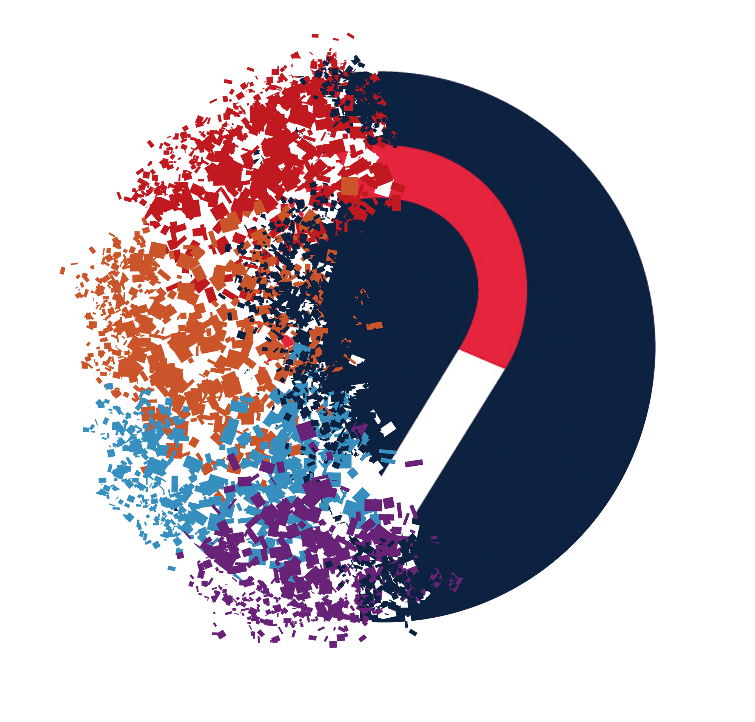 Going Beyond: Inquire. Persist. Revolutionize.Vantage One Capstone Conference2018Program Guide
Orchard Commons 
July 16-17, 2018Schedule OverviewMonday, July 16Tuesday, July 17About the Vantage One Capstone ConferenceAbout Vantage OneThe Vantage One program is an 11-month program for international students offering the opportunity to begin degree-focused studies, while developing academic English abilities.  The program consists of four streams: Arts, Science, Engineering, and Management.  Students who successfully complete their Vantage One year will transition seamlessly into second year at UBC.Conference OverviewThe Vantage One Capstone Conference is an annual academic conference showcasing student research projects completed in the first year of their UBC program.  The conference is an opportunity for students to present their work, and build a connection between UBC’s dual campuses: UBC Vancouver and UBC Okanagan.  Please join us for this exciting event showcasing student achievements in the Vantage One program.  Share your experiences with #UBCCapCon18.Welcome Message from Dr. Claudia RuitenbergDear Vantage students,Welcome to the fourth annual Vantage Capstone Conference! You may not have been able to imagine when you started your program in September 2017 that you would be presenting a research or design project at the end of your year, but here you are, and you are ready! Your fellow students as well as the Vantage faculty and staff are looking forward to seeing your projects and posters and hearing what you have discovered in your research. The Capstone Conference is a great opportunity to practice your presentation skills, to celebrate the achievements of your classmates, and to learn about the research and design projects done in other programs.
The theme of this year’s Capstone Conference provokes you to “Go Beyond” by Inquiring, Persisting, and Revolutionizing. Whether in science, politics, the arts, or any other domain of life, revolutionary changes and discoveries that push us “beyond” are never the work of a single person. The theme is, therefore, a great reminder that we can only go beyond by inquiring, persisting, and revolutionizing together. You need your fellow students to ask you critical questions to make your project better, just as they need your questions to make their projects better. By being open-minded and willing to learn from others, both within and outside of your current areas of interest, you create the best opportunities for interdisciplinary discoveries and innovations.
I look forward to seeing and hearing your questions, findings, and ideas, and wish you an inspiring Capstone Conference!Dr. Claudia RuitenbergAcademic Director, UBC Vantage CollegeKeynote Panelists Keynote Panel: Tuesday, July 17 3:00 – 3:45 pm, Life Science Centre 1001Oral Presentations 1: ScheduleMonday, July 16, 12:00 – 1:15 pmOrchard 3002 (Management) – Chaired by Somin LeeOrchard 3004 (Science) – Chaired by Chloe YanOrchard 3018 (Science) – Chaired by Eleanor Liu Orchard 1001 (Arts) – Chaired by Tergel NaranbaatarOrchard 3074 (Arts) – Chaired by Joy Huang 
Orchard 3052 (Arts) – Chaired by Sophia Li 

Orchard 3058 (Arts) – Chaired by Irene Deng Oral Presentations 2: ScheduleMonday, July 16, 1:30 – 2:45 pmOrchard 3002 (Management) – Chaired by Daisy YehOrchard 3004 (Science) – Chaired by Tugce OzaydinOrchard 3018 (Science) – Chaired by Ali Gazor Orchard 1001 (Arts) – Chaired by Genevieve Ke Orchard 3074 (Arts) – Chaired by Sherry Han 
Orchard 3052 (Arts) – Chaired by Alex Wang 
Orchard 3058 (Arts) – Chaired by Svon Ge Oral Presentations 3: ScheduleMonday, July 16, 2:55 – 4:10 pmOrchard 3002 (Management) – Chaired by Angel ZhangOrchard 3004 (Science) – Chaired by Cynthia FengOrchard 3018 (Science) – Chaired by Luke YangOrchard 1001 (Arts) – Chaired by Tianqi Peng Orchard 3074 (Arts) – Chaired by Eva Ng
Orchard 3052 (Arts) – Chaired by Mingzhao Li  
Orchard 3058 (Arts) – Chaired by You Xiao Poster Presentations: ScheduleTuesday, July 17, 10 am – 11am and 11am – 12pm ScienceTuesday, July 17, 10am – 11am and 1pm – 2pmScienceTuesday, July 17, 11am – 12pm and 1pm – 2pm ScienceOral Presentation 1: AbstractsManagementORCH 3002, 12:00-12:15 pm Could students eat healthy on campus and what can we offer to support?Presenter(s): Tai Chia (Daisy) Yeh and Goomaral (Marla) PurevjargalAdapting to a new lifestyle could be challenging especially for international students. Through our research, we recognize the choices of healthy food consumption is limited in students' everyday life. Therefore, we introduce the idea of "Global Box" which offer students the opportunity to purchase ready to cook ingredients with easy to follow instructions in a box. In addition, all raw materials are the second graded product that comes from the collaboration with the Enactus club. The Global Box is targeting to reduce potential food wastes, provide convenient online order services, minimize grocery costs, learn culinary skills, and introduce new food cultures to the students. Our final goal is to encourage international students to eat healthier through this research project.Oral Presentation 1: AbstractsManagementORCH 3002, 12:20-12:35 pmIssues of international students in the use of counselling servicesPresenter(s): Haoting (Carina) Yu and Ya (Gloria) GaoHow to promote international students to confront and solve their emotional issues in use of counselling services? According to the World Health Organization, mental disorder is the 4th leading cause of disability in North America and 47% of UBC international undergraduates has experienced depressed that it is difficult to function. In order to make an improvement based on today’s situation, a survey distribution is conducted by us to exam whether the counselling services functioned well. Our final goal is to encourage counseling services to provide additional supports to the international students.Oral Presentation 1: AbstractsManagementORCH 3002, 12:40-12:55 pmMotivation leads international students to exercise in GymPresenter(s): Yuheng (Bella) Ao and Kexin (Joanna) YuGyms have been widely generalized and used in North American universities, However, there are still nearly half of Canadians are inactive during their leisure time (Statistics Canada, 2014). The number of people who really insist on exercising indoors or outdoors is relative on the minority. Prior research has investigated the possible causes contribute western countries’ people to engage in exercise, this study will examine the following questions: why international students do not actively exercise even when they have a fitness facility? What can we do to attract more international students to exercises, utilizing the means of improving fitness facilities or shifting gym operations? Our goal is to have a great insight on youth’s motivation that leads them to exercise or not, toward further tackle the causes and improve the gyms’ facilities status to guide more teenagers would like to engage in a healthy life. Through online survey distribution, it gives some significant sample could demonstrate international students’ motivation for not to exercise/exercise.Oral Presentation 1: AbstractsManagementORCH 3002, 1:00-1:15 pmWhy International Students are Skipping Breakfast in University?: The Importance of Eating Breakfast.Presenter(s): Yushi Han, Jingyi (Ann) Ni and Ziqi (Liana) LiIt is widely believed that breakfast is highly valuable among youth’s health, which as the most important meal in the day (Godin, Patte & Leatherdale, 2018). Based on previous researches, we found that most of university students tend to skip the breakfast. The study of skipping breakfast among teenagers has great importance for the future development of both young people and society, because students who habitually skipped breakfast had a lower grade and performance than those who had breakfast every day (Boschloo, Ouwehand, Dekker, Lee, de Groot, Krabbendam & Jolles, 2012). While some existing researches strongly figured out the reasons of skipping breakfast among youth groups (mostly high school students), university students may have different situations. University may contain more students from different backgrounds, races and countries (Duncan, 2009), so that there will be a larger number of out-of-town and international students in university than that in high school. Our research aims to explore reasons of skipping breakfast among international students in the university and to make a promotion plan to arouse their more attention to breakfast.Oral Presentations 1: AbstractsScienceORCH 3004, 12:00-12:15 pmExploring the temperature for the maximum density of water with the change in salt and alcohol concentration.Presenter(s): Hongyi Hu and Jinglin XuDensity of water depends on temperature, we explored the effects of temperature on the density of water and the relationship between the temperature for the highest density of water and water’s salinity. We measured the mass and the volume of sample liquid at different temperatures and calculated their density. The data for the density and temperature were then compared to see investigate the relationship between them. It was concluded that above 0 degrees Celsius, the density of water increases to its highest density then decreases. Addition of salt increases the density of water. The temperature for the highest density of water increases with increasing salinity.Oral Presentation 1: AbstractsScienceORCH 3004, 12:20-12:35 pmThe relationship between salt concentration in water and the Leidenfrost pointPresenter(s): Yining Guo  and Xiaoxuan LuLeidenfrost Phenomenon is a physical phenomenon happens when a liquid drop which is near contact with a metal surface significantly hotter than the liquid’s boiling point, produces an insulating vapour layer avoiding that liquid drop from boiling rapidly. The significantly high temperature on the metal surface when the Leidenfrost Phenomenon happens is called the Leidenfrost point. The relationship between the different concentrations of salt in deionized water and its corresponding Leidenfrost point was investigated in this experiment. The aim of this experiment was to explore the influence that salt (NaCl) dissolved in water has on the liquid’s Leidenfrost point.The experiment showed that the Leidenfrost temperature of distilled water is lower than that of NaCl solution and the Leidenfrost temperature increasing as the concentration of NaCl solution increasing.Oral Presentations 1: AbstractsScienceORCH 3004, 12:40-12:55 pmThe Impact of Solute Interactions on the Drying Pattern of Mixed SolutionsPresenter(s): Yunan Xu and Wucheng ZhangPattern formation of dried droplet is a phenomenon with complex mechanisms related to the Marangoni effect and water evaporation. The formation can be affected by many factors such as concentration and temperature in the field of printing and two-dimensional crystallization. This study was proposed to investigate whether the interaction between different solutes in mixed solution would affect the formation of the pattern. After the selection of coffee, dish-soap and vodka, they were dropped in separate and mixed solutions of different concentrations to get different patterns. By the analysis of comparing the formation patterns of solutions with individual solute and the formation patterns of mixed solutions, the impact of interaction was proved to exist and a linear correlation between the inner/outer radii ratio and the concentration of coffee was found.Oral Presentations 1: AbstractsScienceORCH 3004, 1:00-1:15 pmThe Effects of Salt and It’s Alternatives on The Melting Rate of Ice.Presenter(s): Tianyi Wen and Yiheng Sun Using salts to melt icy road has negative impacts to the environment. We want to see if we can make the ice melt faster in some environmental-friendly ways, such as adding beet juice and tomato juice on the ice. The experiment aimed to explore the effectiveness of brine, beet juice, and tomato juice on increasing the melting rate of ice. According to the results, all three types of solution had positive effects on increasing the melting rate of ice, and brine was approximately three times more effective than the other two. The result of this experiment could be important for searching an alternating environmental-friendly way for road snow removal process.Oral Presentations 1: AbstractsScienceORCH 3018, 12:00-12:15 pmThe Comparison of Two Island Volcanoes: Jeju Hallasan Volcano and Kilauea VolcanoPresenter(s): Ruirui Wang and Sungwon KimThe activities of volcanoes are important, and deserve full study to explore the potential causes that trigger eruptions. In this project, we examined two typical island volcanoes, one in Korea and one in Hawaii. We focused on the topography, hazards and eruption history, and found the Kilauea Volcano is more active and dangerous compared to Hallasan Volcano.Oral Presentations 1: AbstractsScienceORCH 3018, 12:20-12:35 pmHumidity, Temperature and Air Quality Presenter(s): Mohamed SamassiOwing to the enigma of rapid rise in pollution levels, especially in urban areas, scientists are indeed formulating new theories on the effect of temperature, humidity and air quality (Nguyen, Schwartz & Dockery, 2014). Although, still a debatable topic, it has received widespread analysis from scientists from all the four corners of the globe. Consequently, this research seeks to investigate whether these elements of weather do exercise significant effects on the overall purity of air.This research took place within two states, namely Vancouver and New York. The reason is that due to New York’s high population density and as well as vehicle emissions, it presents a sound opportunity to measure air purity. On the other hand Vancouver ’s relatively population and industrial nature coupled with its low temperature offer a similar but opposite result. Relative humidity in % form will be used as well as AQI (Air Quality Index) (Nguyen et al., 2014). The findings was that high temperature and high humidity worse the air quality.Oral Presentations 1: AbstractsScienceORCH 3018, 12:40-12:55 pmA Comparison of Different Weather in Vancouver, Dongying and Shanghai during June 2018, and the Factors that Cause the DiffernecesPresenter(s): Yalin Liu and XinYu Gu Weather was closely related to people’s lives, and always caused deep impact on people’s daily lives. For example, Vancouver was known as “Raincouver” since it rained a lot, yet winter in Shanghai seldom rained. However, majority of people still did not exactly know what cause this kind of weather varies in different region. In this research project, we compared the three different weather in Vancouver Canada, Shanghai China and Dongying China during June 2018 by collecting data that was provided on the Internet day by day, and summarized five different factors which caused the different weather by analyzing the temperature, humidity, atmospheric pressure, precipitation probability and wind direction that were given by the data. Finally, we found that the four factors which caused the different weather in the three mentioned cities during June 2018 were East Asian raining season, extra tropical cyclones, subtropical high pressure ridge and descending air.Oral Presentations 1: AbstractsScienceORCH 3018, 1:00-1:15 pmAddressing the Influence on Building on Different Factors in EarthquakePresenter(s): Cheng Zhou and Samuel Chen Earthquakes are one of the most common disasters on Earth. To save more lives and help design an earthquake-resist building, an investigation on some factors which relate to seismic capacity in the earthquake such as height of building, frequency of earthquake, structure of building, contract area of building and humidity of building foundation. We found that the height of building and frequency of earthquake, these two factors relate to the resonance of building and cause collapse. We also found that polygon structure, larger contact area and medium humidity of foundation material could make the seismic strength of building better.Oral Presentation 1: AbstractsArtsORCH 1001, 12:00-12:15 pmPossible factors of purchasing luxury goodsPresenter(s): Shiqi FengThe continuing trend of purchasing luxury products among young people is growing. However, luxury products are usually not ordinary goods that we really need in our daily life. Due to the limited financial resources of young people, the amount of money spent (on luxury goods) is often supported by their parents. In order to explore the possible factors that affect the purchasing behavior of young people towards luxury products, a quantitative survey was administered to twenty-five participants who are current Vantage students. The results of this study could have important implications for encouraging young adults to be more reasonable and sustainable consumers. Moreover, the research findings may help people in purchase decision-making. Oral Presentation 1: AbstractsArtsORCH 1001, 12:20-12:35 pmInfluence of Ads from YouTube on students’ Purchasing behavioursPresenter(s): Genevieve Ke and Phoebe YeIn recent decades, manufacturers have increasingly invested in online advertisements to boost the sales volume, due to the greater influence of social media. Previous research has found a significant influence by online ads on the buying intention of social media users. However, little information about how they impact is available to us. This presentation aims to investigate characteristics of the situation of online ads on YouTube which have impacts on social media users. Semi-structured interviews were conducted with 4 undergraduate-level YouTube users into two phases. First, we showed two ads on YouTube and then examined participants’ purchasing ideas about the products in ads. Huge attributions can be gained to the manufacturers and designers on how to design and put their ads on online browsers which can be appealing to more people without being annoying. Oral Presentation 1: AbstractsArtsORCH 1001, 12:40-12:55 pmFast Fashion or Slow Fashion?: The Influence of Commodity Fetishism on Selection ofFashionPresenter(s): Yuki Hosotani and Kai AriiThe continuing movement of fast fashion, using cheap labour and materials for production, has a global impact and harms the environment to maximize production on the latest trends. The purpose of this research is to examine people’s awareness of production activity based on their decision-making behaviour when shopping for clothes. In this experiment, participants were given two T-shirt samples: one made in humane working conditions while the other made by child labour in a developing country, to measure how much money people would be willing to spend and whether different conditions influence their purchase decisions. This study found individuals do not seem to care about working conditions as their priority, which may provide insight into the structure of capitalism creating “commodity fetishism” in which people often perceive purchasing products as simply the exchange of money, rather than reflecting on the social relationship between producers and individuals.Oral Presentation 1: AbstractsArtsORCH 1001, 1:00-1:15 pmSociological Motivation in Fashion Clothing ConsumptionPresenter(s): Thanjira Molkul and Yunxin WangNowadays, the desire of people for freedom of choice has become a rising trend; one of those rights is the right to clothing that anyone could dress up as they like. However, social norms toward people’s dressing still have significant effects on people choosing their outfits. Everyone is expected to wear clothes which fit their sexual identities or social roles. This social norm reveals the insufficient freedom for dressing of individuals. This study intends to examine and discuss the influences of modern social expectations on clothing preferences. To examine the influences of various social factors, a number of university students were interviewed with a semi-structured approach. The results have shown that most students are influenced by surrounded culture that has expectation on what they should wear. This study may provide insights into social right movement which may allow for everyone to recognize their rights as individuals.Oral Presentation 1: AbstractsArtsORCH 3074, 12:00-12:15 pmThe influence of Twitter in 2016 US Presidential ElectionsPresenter(s): Maria Teran and Valeria MoncadaThe 2016 United States presidential election has been highly debated and analyzed in many fields, especially in political science. Research has paid close attention to the discourse analysis of Trump’s and Clinton’s tweets during their presidential campaigns in 2016. However, there is little research which analyzes the gendered negative evaluative language that the tweets contained about the opponent. The aim of this research is to show the negative language used by presidential candidates 15 days prior to the end of the election campaign. Through discourse analysis, the negative evaluative language, specifically gendered comments, used to describe their opponent was analyzed. This study aims to provide insight into how criticism is not based on individual characteristics but on gender, impacting on gender discrimination.Oral Presentation 1: AbstractsArtsORCH 3074, 12:20-12:35 pmMentally Ill? The stories US mainstream media tells about gun violence and mental health.Presenter(s): Erin Wu and Yuxin SunNowadays, mass shootings may evoke images of flying bullets and chaotic situations as exemplified by the Las Vegas shooting last year. Previous research has shown that mentally ill criminals only make up a small portion of total mass shooters, and yet automatic connections between mental illness and gun violence are made. This research aims to investigate the trend US mainstream media follows when reporting on mass shootings committed by criminals who might be mentally ill. A discourse analysis of various online news articles about mentally ill shooters was conducted in order to find the patterns of language features which may be used to stigmatize the criminals. A series of descriptive adjectives and verbs were analyzed and categorized into positive, neutral and negative categories. This research may have implications for mental health initiatives and contribute to the current research on US gun violence.Oral Presentation 1: AbstractsArtsORCH 3074, 12:40-12:55 pmThe relationship between mental illness and gun violence in American schoolsPresenter(s): Xiaonan Xia and YiFan ZhangGun violence in schools is a major issue that has gripped America by many school shootings that took place over the years despite measures being brought in to prevent them. This is an important issue from a psychology perspective as there must be an underlying psychological reason for the frequent occurrence of these atrocities. This research aims to find the common psychological factors between different shooters to establish whether mental conditions may provide a link between the different shooters. A discourse analysis of various American news articles about the shootings in the past 5 years have been gathered and analyzed for evidence of psychological disturbance of the shooters. The findings of this study may generally support the idea of going forward with the common psychological link that can contribute to the prevention of future shootings. Oral Presentation 1: AbstractsArtsORCH 3074, 1:00-1:15 pmTo what Extent Does Violence Portrayed in Media and Hollywood Movies Influence Copycat Crimes?Presenter(s): Munkh-Ochir IdertsogtAlthough  children  and  adolescents  are  often  the  readiest  to  adapt  to  and learn to use new technologies, they are exposed to different kinds of violence through movies  and  social  media  almost  every  day.  Even though media violence can inform the public  about  important crimes, it can also have a negative influence and may encourage violent behaviors, such as copycat crimes. Copycat crime is a crime committed in imitation of another crime, especially one  that  is  sensational  and  highly  publicized. As  time  passes,  the increasing  media  reports  of  events  for  instance,  mass  shootings  and  school-related gender-based violence, continue to pull attention from the public. In spite of the fact that association between violence portrayed in media (e.g. Hollywood movies) and copycat crimes  has  been  examined  for  almost  50  years,  judgments  about  the  impacts  of violence portrayed in media remain varied, specifically among scholars. Consequently,   this   research   will   continue   to   study   Hollywood   movies/movie programs,  their  strength  and  destructive  natural  force  in  the  media  on  children  and adolescents. There will be 30 Asian and Western action and adventure movies collected  based  on  viewers’  ranking  or  preference  on  the Internet  Movie  Database www.imdb.com and data sets will be analyzed. Oral Presentation 1: AbstractsArtsORCH 3052, 12:00-12:15 pmGender Inequality in Workplaces: A Sociological Perspective Presenter(s): Huangran Tian and Jiahui LiCurrently in Canada, females make less than 70% of what males make on average when measuring annual income. Gender inequality is not only able to reflect discrimination against women, but also able to demonstrate the society's preferences towards gender roles. The objective of this research is to explore how annual salaries are differentiated in male-dominated and female-dominated jobs by exploring job posts in two particular fields, engineering and nursing. To analyze the wage gap, a discourse analysis was conducted through collecting annual salary information on a Canadian government job seeking website called Job Bank. Salaries would be divided into two categories, one is salary with exact amount or range, the other one is “salary to be discussed” which provide more negotiated wages. As more engineering posts showed “salary to be discussed”, this research would help to mark the unequal distribution of opportunity, wealth, and power between each gender.Oral Presentation 1: AbstractsArtsORCH 3052, 12:20-12:35 pmSurvey on gender inequality experienced by UBC VANT 149 studentsPresenter(s): Xiyuan CaoIn the current society, gender stereotypes have been largely reduced, yet gender inequality still remains as it is deeply rooted in people’s behavior, habits and minds due to varies reasons, such as culture, history, family, religion, and etc. The purpose of this research is to investigate the gender inequalities experienced by UBC VANT 149 students in Vancouver, BC, Canada. A quantitative and qualitative survey composed of Likert scale questions and open-ended questions was administered to 20 participants. The analysis of the preliminary results may indicate the major causations of gender inequality. The result of this research could be used for presenting and raising awareness in the public on how to further reduce gender inequality. Oral Presentation 1: AbstractsArtsORCH 3052, 12:40-12:55 pmMacbeth, Gender and Pop CulturePresenter(s): Yigit AtlanIn the times we live in, pop culture acts as a very important component to our very basic daily life. A day doesn`t pass by without us seeing a kid holding the newest Avengers toy or someone with a Star Wars t-shirt on. Seeing how much influence the pop culture has over us, it`s really important for us to observe what it has changed for us overtime. My sources include how pop culture was served within certain works of Macbeth. Sometimes recreated as a parody as a modern version movie. My research aims to examine how these changes impact the gender roles. I will be conducting this research by comparing the discourse analysis I will be doing on two Macbeth movies. One being a modern adaptation, the other taking part in the Shakespearean era.Oral Presentation 1: AbstractsArtsORCH 3052, 1:00-1:15 pmGender Inequality through the Lens of News Stories: Donald Trump and Hillary Rodham Clinton Presenter(s): Yuffie (Chih-Yu) LinFrom the controversy of the 2016 United States presidential election to other female political figures around the globe, the issue of gender inequality has been brought up multiple times. Using systematic selection of texts, this discourse analysis researches news articles from various publishers related to the presentation of politicians Hillary Rodham Clinton and Donald Trump. Focusing on context and language use, the research explores public consciousness on gender from different opinions. By analyzing the presentation of both politicians in news articles, the study can further uncover the untold story of our current society. This exploration on the specific area of gender introduces a unique aspect on the topic with hopes of leading to the awareness of roles and relations between men and women. Oral Presentation 1: AbstractsArtsORCH 3058, 12:00-12:15 pmWestern Media’s Normalization of Violence in the Middle East and the Degradation of CosmopolitismPresenter(s): Maryo WahbaWhile a large body of the existing literature sufficiently expands upon the overarching Orientalist practices of Western media; the potential political and social implications of these practices have been marginalized. The current study provides a discourse analysis of Western televised news reports examining patterns of Normalization, Naturalization and Rationalization of violence in the Middle East. Moreover, the study showcases how the media’s framing of the region has an ideological impact on the degradation of cosmopolitanism in the West. The significance of this research resides in its potential provision of a viable solution for minimizing incidents of violence in the Middle East through offering a critical evaluation of the media’s representation of the region.Oral Presentation 1: AbstractsArtsORCH 3058, 12:20-12:35 pmInvestigating Chinese international students’ perceptions toward the 2008 summer Beijing OlympicsPresenter(s): Han ChenThis project is to investigate Chinese international students' perceptions about hosting the 2008 Summer Beijing Olympics and whether or not their perceptions match the perspectives of local residents and experts outlined in previously written journal articles. Majority of disciplines have already examined urban legacies of Beijing Olympics from local residences’ and experts’ viewpoint, involving infrastructure and relocation projects. International students are often exposed to a wide variety of opinions in Vancouver while most of them used to receive positive opinions about Olympics from teachers in China. A qualitative research has been adopted by my study to interview five VANT 149 students to explain their own experience and viewpoints, including detailed analysis on transportation system, environmental issue, tourism attractiveness, community integrity and architecture designs. Despite participants’ culturally diverse experiences as international students in Vancouver, this study further supports previous studies conclusions and illustrates how Olympics can boost nationalism and attitudes of national pride may not be shaped by studying internationally. Oral Presentation 1: AbstractsArtsORCH 3058, 12:40-12:55 pmSocial Media and Middle Eastern Women: Comparison of the Evolution in the Discourse About WomenPresenter(s): Ariane ArnaudInternet and social media are part of people’s lives and contribute to societal changes. This research intends to explore the potential impacts of social media  on  the women in two different Middle Eastern  counties:  Turkey and Iran.  A significant number of disciplines have explored the daily impacts of social media, but few focus on a potential positive effect of its use by women and on the language used to describe Middle Eastern women in newspaper articles. A discourse analysis of eight newspaper articles regarding women’s use of social media was completed. Two articles from  Iran  and  two  articles  from  Turkey  were  selected  in  the  early  age  of  social  media  and  two articles  from  both  countries  with  a  recent  publication  date were analyzed.  This study may have significant implications for the discourse used to depict women in Middle East and contributes to the current research on Internet and social media.Oral Presentation 1: AbstractsArtsORCH 3058, 1:00-1:15 pmThe Reflection of The Factionalization of Kurdish Politics in Syria on Syrian-Kurdish MediaPresenter(s): Basheer AminKurds have been presented to the international community as one united body aiming for the independent Kurdistan. While this can be true about the vast majority of Kurds, but Kurdish political parties might show some divisions in which represents the contrast. In Syria, especially after Arab Spring movements, Kurds are playing a highly effective role in politics of the region as well as in the international relations. Hence, the importance of this study lies in the importance of Kurdish movement aims in relation to geopolitical relations. This research was conducted through textual analysis of Kurdish written media reports, those of which cover the independence referendum in Iraqi Kurdistan in September 2017. The results of this study may challenge the claims of Kurd's unity in declaring Kurdistan state and might contribute in answering current inquiries about Kurds situation in the Middle East. Oral Presentation 2: AbstractsManagementORCH 3002, 1:30-1:45 pmBuilding the bridge between car-sharing market and university studentsPresenter(s): Richard Wang, Ga Qing and Rong ZhangAs the university students who do not own a private car, Kelowna’s unpleasant transportation condition (i.e. the narrow cycleway and occasionally unpunctual bus) may cause difficulties for them in taking other transport. Then, these students might be interested in car sharing service. Previous studies have a lack of specific research of university students. As a result, our research question would be: What are the influential and prior determinants on university students’ willingness of using car sharing services? We hypothesize that the cost might be a vital factor. Other factors, such as traveling distance and time, might influence students' preference in various degree. The aim of our research is to contribute improving car service for students. This study may to be committed to build a bridge between students and car sharing services companies to reduce the mismatch between services and students’ demand.Oral Presentation 2: AbstractsManagementORCH 3002, 1:50-2:05 pmCar-Sharing as an Opportunity of Communication: It Reduces the Acculturative Stress from International StudentsPresenter(s): Dechang (Kenneth) Ma and Hexuan (Ron) ChaiThe study of acculturative stress has greatly important for international students when they go abroad. "Car-Sharing", as a tool to increase person-to-person communication, not only facilitates travel, but also provides opportunities for people who want to communicate more with others, thereby making more friends. Nowadays, studying abroad is becoming ever more popular all over the world. More and more international students are facing the stress caused by cultural differences (Lee, Koeske & Sales, 2004). Different languages, cultures, and lifestyles make them unable to adapt well to study in North America (Yan & Berliner, 2013). From a psychological ideology, social support can reduce stress, and communication is part of them (Lam, 2018). So, we propose the idea of "Car-Sharing", which provides more opportunities for international students to communicate with domestic students, it is a kind of informational support because they can talk about the local culture. We will do online surveys to hundreds of international students. The data information surveys can indicate how many students are willing to use and which way they prefer to take. Therefore, we hypothesis that "Car-Sharing" may reduce the stress of international student’s due to cultural differences and create a healthy living environment. Based on the data information, we will establish a website to help international students contact with local students. Also, we will build the relationship between the carpool company and schools to better provide the car to student who does not have.Oral Presentation 2: AbstractsManagementORCH 3002, 2:10-2:25 pmMake Bicycle Riding in Winter a Possibility: Innovated Bike Sharing System in UBCO CampusPresenter(s): Yudan (Camelia) Chen and Zhanyi (Fiona) FengInnovated bicycle system in UBCO will allow students to carry a lot of stuff and even can be used in winter. Although a bike-sharing system has been built in UBC Okanagan Campus, students seldom use it frequently. The reason can be that the temperature is only -4 ℃ in winter and the roads are icy. As a result, our group want to investigate current students with the existing barriers and problems for system usage. Besides, our group tend to change original two bicycle tires into three fat tires and add blankets on bicycle body. Our research also wants to exam our innovated solutions to determine whether it is practical and able to increase its utilization ratio. Oral Presentation 2: AbstractsManagementORCH 3002, 2:30-2:45 pmBehind the Secret of Travelling Behaviours: An Innovation of Car-Sharing in the Smartest City in BCPresenter(s): Xinyi (Jessica) Hao and Ruizhi (Aliena) HuangHave you ever struggled with the poor transportation system in a small city? Imagine that you are either local people, international students or even tourists here in Kelowna, and you do not have a car, so you have to travel with the public transportations; then, what will you do to make your life become easier? It is our mission to innovate a better solution for people who demand and desire the convenience of life through our program and services. We will be doing this by digging at the reasons of why some people especially university students in Kelowna are not attracted by such a car-sharing service. Thus, in order to help people who might face the above situation in their life, trying our best to build a type of application that provides multiservice which are suitable, convenient, and beneficial for all customers and the society in the future. Oral Presentation 2: AbstractsScienceORCH 3004, 1:30-1:45 pmNutrition levels of water in three different areasPresenter(s): Quinnie Yang and Walter WangSince water pollutions like eutrophication are becoming big concerns recent years, study of the nutrition composition of water in different water areas helps to solve these problems. In order to investigate the nutrition level of water in British Columbia, this experiment was designed to determine the concentrations of nitrite, nitrate and ammonia in water from Fraser River and Wreck beach. Since the annual rainfall in British Columbia is relatively high, we measured the nutrition level of water on both sunny and rainy day by using the test stripes to determine whether the different weather conditions would influence the nutrition level of water. It was shown that all nitrite, nitrate and ammonia contents of water were higher on rainy day than sunny in both Fraser River and Wreck beach. Additionally, the nitrate content of water in Fraser River was shown to be higher than Wreck beach on both rainy and sunny day.Oral Presentations 2: AbstractsScienceORCH 3004, 1:50-2:05 pmThe Relationship Between Weight and Size of Clam at Wreck BeachPresenter(s): Chenyu (Yvette) WuClams, as a part of ecosystem, are also popular among people, thus it is necessary to study them. According to a research, size and biomass displayed important spatial structure There is a published study indicating that there is an inverse relationship between size and density of clams in San Jorge Gulf( (Liuzzi, López-Gappa& Olivieri,2016), but little is known about the relationship between weight and size of clams at Wreck Beach in UBC. Is there any functional relationship between weight and size? To accomplish this study, the data of the weight and size of captured calms were collected at Wreck Beach. After analyzing the data, it is most likely to be a liner relationship between weight and size.Oral Presentations 2: AbstractsScienceORCH 3004, 2:10-2:25 pmInfluences of Tinting by Different Drinks on Egg Shells (Compare to Teeth)Presenter(s): Handong Ding and Xiyue FengDifferent kinds of soft drinks may have a different influence on eggshells. The pH, the concentration of sugar and colouring in the drink may cause some effects on eggshells. The aim of this research is to find out how to do these drinks effect on human teeth, especially be coloured by using eggshells to represent human teeth. Moreover, judging whether the toothpaste can reverse the changes made by different drinks is taken into experiment as well. Different brands and kinds of soft drinks and same weight eggshells with similar areas will be prepared. Eggshells will be immersed in 50 mL drinks which will be sealed in vessels at room temperature. Moreover, the pH of different drinks and the concentration of sugar will be measured as well. In addition, the tinting of egg shells will be observed after 12 (based ordinary brushing teeth frequency) or 24 and 36 hours (based on not good brushing teeth habit) of immersion and observe the condition of the egg shell surface.Oral Presentation 2: AbstractsScienceORCH 3004, 2:30 – 2:45pm Influence of different pH on brittleness of human hairPresenter(s): Feng Yuekun and Hou RuijieHair health concerns lots of people. Brittle hair is one of the most common hair problems. Choosing different hair products can have different effect on hair. This research aims to investigate how the effects of shampoos on hair quality differ with the change of pH value. In this project, hairs were submerged in five different solutions of different pH, from acidic to basic. The hair quality, visualized as the physical strength of the hair, was measured and compared. It was concluded that the hair submerged in solution at pH 4 is was hardest to break among all five pHs, closed followed by pH of 7Oral Presentation 2: AbstractsORCH 3018, 1:30-1:45 pmInvestigating the relationship between lights frequency and photosynthesis ratePresenter(s): Huaze Xu and Yi LinPlants undergo photosynthesis when they are explored in light. The rate of photosynthesis increases as the light intensity increase in a specific range. However, the relationship between photosynthesis rate and light frequency is uncertain. The goal was to find out the effects of changing the frequency of light on the photosynthesis rate of plants under same light intensity conditions. Cabomba plant was used in this experiment. The rate was determined by counting the number of bubbles produced in sodium bicarbonate solution in certain time period under the same light intensity conditions, but in various light frequencies. The rate of bubbles produced represent the rate of oxygen given off. The rates in different light frequencies were compared. The cabomba plant was found to have the highest photosynthesis rate under red-orange light, and the cabomba plant was found to have the lowest photosynthesis rate under green light.Oral Presentations 2: AbstractsScienceORCH 3018, 1:50-2:05 pmCompare the Size Distribution of Clam at Wreck Beach and Jericho BeachPresenter(s): Yiqi Zhu and Xiaoyun ZhangThere were studies about the influence of clams’ different sizes on water filtration rate (Chien & Hsu, 2006) and the food quality available for consumers (Redjah, 2008) at the beach. However, there has been no research done about comparing size distribution in Wreck Beach and Jericho Beach. The size of the clams is related to differences in environment. The size of the clam could be important for consumers. So a study is needed. To conduct this study, the data of clams’ sizes and number in 1 square meter was collected and recorded in three different areas on Wreck Beach and Jericho Beach. Then, those records were plotted on the graph to see the distribution in numbers of different sizes. It was hypothesized that if one of the beaches closer to the shore, the range of size distribution was larger. This study might provide information about the closeness clams’ growing place to the shore on the beaches. It can be used for people living near the beaches who want to collect clams for food.Oral Presentations 2: AbstractsScienceORCH 3018, 2:10-2:25 pmJericho Beach zooplankton dry biomass during the high and low tidesPresenter(s): Yuhui Jiang and Qiuchen LuoThe study investigated the impacts of low and high tide on dry biomass of zooplankton at Jericho beach. Dry biomass of zooplankton at low tide and high tide was filtered by plankton mesh and dried at room temperature. The estimated results show that dry biomass of zooplankton was higher in low tide than in high tide.Oral Presentations 2: AbstractsScienceORCH 3018, 2:30-2:45 pmThe Oxygen Production of the Trees Planted along the Main Mall at UBCPresenter(s): Tianyu Feng and Zonglin (Antony) XiThe aim of this research was to find the production of oxygen of all the oaks along Main Mall, which was determined by the average of the production of oxygen per leaves’ area, the average volume of the oaks and the average of leaves’ area. By measuring the production of the oxygen, we could have a clear understanding of the quality of the environment of Main Mall. The results showed that the whole oxygen produced by the oaks along the Main Mall was 136942.04L per day.Oral Presentations 2: AbstractsArtsORCH 1001, 1:30-1:45 pmThe Impact of Insomnia on Undergraduates’ Learning EfficiencyPresenter(s): Fan Li and Yu WuCurrently, psychologists have paid attention to the considerable proportion of insomniac within undergraduates caused by increasing employment competition and demands on the ability of young people, while their indication of insomnia’s negative impact on undergraduates’ learning efficiency is being challenged due to the negligence of the normally accompanying depression’s similar impact. The purpose of this research is to evaluate the authentic association between undergraduates’ insomnia and their learning efficiency. To eliminate the interference, a quantitative survey was held within 23 Vantage Arts students to assess their sleep quality, mental status, and learning efficiency, and the association between learning efficiency and the other two variables were assessed separately through statistical tools. Except identifying insomnia’s initial impact, the results of this study could be the reappraisal of depression’s function through contrast and exclusion and could implicate a new approach to the cognition and solution of the impacted academic performance during learning process. Oral Presentations 2: AbstractsArtsORCH 1001, 1:50-2:05 pmDoes Cocoa Butter Consumption Influence Stress Levels for New International Students? Presenter(s): Mingyang XuIncreasing numbers of studies investigate the relationship between the benefits of food on different physical diseases,  but  little  research  has  been  conducted  to  see  whether  food  can  reduce  stress. Specific types of dessert  like  chocolate  with  the  key  ingredient  of  cocoa  butter,  has  been  shown  to release stress. To further explore the result of this study, the aim of this research is to help situate stress,  not  as  a  disorder  to  be  cured  with  medicine,  but  as  a  common  condition  which  could be positively influenced by chocolate. A mixed-methods approach was applied with twenty international students who did pre and post- comparison surveys, one before they tasted chocolate and one after they finished the experiment. The results of study may provide insights into the study of stress for developing new beneficial food resources to be released to international students.Oral Presentations 2: AbstractsArtsORCH 1001, 2:10-2:25 pmUnderstanding Sleep Deprivation: A Glance at the Situation of First year University Students Presenter(s): Doga FindikogluThe  trend  of  sleep  deprivation  in  first  year  university  students  has  had  an  observable impact  on  students’  academic  standing  and  personal  health.  Unfortunately,  these  impacts cannot  be  (easily)  determined  and  analysed  by  merely  observing  student  interaction  in daily life. While past research for understanding sleep deprivation used surveys or interviews separately, this study seeks to gain further knowledge about how students are affected in their academic and daily lives by conducting a qualitative survey, followed by semi-structured interviews. The data shows the similarities of information between surveyed and interviewed students. Similarities such as  irregular  sleep  schedule  identifiers  are a notable trend. This mixed-method study may provide deeper insight into how surveys and interviews complement each other  to  uncover  scholarly knowledge that was missing in  understanding  sleep deprivation’s effects on students’ life.Oral Presentations 2: AbstractsArtsORCH 1001, 2:30-2:45 pmA psychological study on the ways stress impacts sleep quality among international studentsPresenter(s): Tianqi Peng and Eva NgSleep quality among university students is determined by many social and psychological factors. Research has shown that daily stress could be an important indicator to negative sleep experiences. However, there is scarcity of research findings in the stress level on the sleep quality among international students. The present study investigates what contributes to an increase of international students’ stress and how it influences their sleep quality during their first year. Face-to-face semi-structured interviews were conducted with six first-year international students at UBC Vantage College to find out patterns and characteristic of students’ sleep and causes of stress. This research may contribute to a deeper understanding of how stress influences sleep quality of international students and might also have implications for Vantage College to help students cope better with their stress and improve their sleep quality. Oral Presentations 2: AbstractsArtsORCH 3074, 1:30-1:45 pmAnxiety and memory: the effects of different levels of anxiety during memory formationPresenter(s): Shijia Huang and Qingyuan ChenNowadays, students are facing increasing pressure from various aspects, such as the academic workload and interpersonal relationship. This pressure may lead to stress and anxiety that affects their memorizing ability thus influences their academic performance. Based on it, this research intended to investigate the impacts of different levels of anxiety on students’ ability to memorize learning materials during the memory formation. An experiment was conducted in which participants were required to remember random word pairs during a simulation videotaped situation which was used to arouse anxiety, and their answers were tested after it. Additionally, participants filled out questionnaires that tested their anxiety level before and after the memory test. For the field of psychology, the findings of this research might be able to contribute to the current research in psychology on anxiety and memory, and could also help educators to support students’ learning efficiency.Oral Presentations 2: AbstractsArtsORCH 3074, 1:50-2:05 pmThe key to success in university life: Learning to balance health and academic stressPresenter(s): Peishan LiOne of the common difficulties for contemporary university students to overcome is effectively dealing with academic stress in order to maintain a high quality of health and well-being. In this regard, the aim of this research is to explore how university students’ sleep quality and eating habits would be affected under exam periods. Semi-structured interviews were conducted in order to collect various real-life experiences from university students. Results indicate that most students’ personal life would be influenced by examination stress. This study could have important educational implications for university students to budget their time rationally and further achieve a suitable schedule of study and rest.Oral Presentations 2: AbstractsArtsORCH 3074, 2:10-2:25 pmPotential factors leading to depression in students from collectivistic cultures Presenter(s): Shan Lu and Xinwen HuFor most university students, depression is not an urgent topic that they will encounter presently. However, extensive evidence has shown, students’ rate of having depression is considerably higher than people expected. Existing research mainly focuses on individualistic culture students’ causes of depression, while very little research has been done on collectivistic culture students which give rise to this research. The purpose of this study is to explore the potential sources of depression for collectivistic culture students. The semi-structured interviews provided many questions related to the possible sources of depression. After conducting this research, we found that besides education and relationship, weather and times for doing exercise may also influence the depression rate. This result can be further discussed to help the future studies on depression.Oral Presentations 2: AbstractsArtsORCH 3074, 2:30-2:45 pmThe Sources of VANT148 Students' Negative StressPresenter(s): Xinhui Xu and Wenjing DengAccording to Sümer, Poyrazli and Grahame (2008), one of the most depressed groups are international students. It makes the society have to pay attention to the pressure of international students. This research is going to focus on the disciplines of psychology and try to find the reasons for forming negative stress. To analyze the sources of stress, the information was collected by interviewing five international students randomly by asking some questions from three different perspectives—the environmental differences, homesickness and academic life. The results demonstrated that students’ stress mostly comes from academic life. The study of the sources of VANT148 students’ negative stress has great implications on better knowing the problem of psychological health of international students. Also, it may help international students gain an accurate awareness and a clear understanding of their own pressure, so as to better arrange their life and study.Oral Presentations 2: AbstractsArtsORCH 3052, 1:30-1:45 pmThe influence of social media: The power of prejudice and injusticePresenter(s): Min HanThe power of social media is enormous because the negative media coverage can easily lead someone to be falsely accused of a crime. Even though the conventional mass media can be useful sources to be raising awareness of injustice, it can also be a source of injustice in the first place. This research will explore a case study of a case of injustice by a jury who convicted the American student Amanda Knox who was falsely accused and imprisoned for four years in Italy with a specific focus on its prejudice by social media. Data were collected through a discourse analysis of news articles and documentaries which contained the various perspectives toward Amanda Knox. The findings imply that the power of social media movement can easily drive innocent person to be a victim of societyOral Presentations 2: AbstractsArtsORCH 3052, 1:50-2:05 pmIntentions of permanent residence study of international intellectual class in CanadaPresenter(s): Congshan Qiu and Beibei HuangResearch shows that the rapid increase of international students in Canada has resulted in noticeable talent market transition. However, little data has revealed why intellectual class, represented by university graduates, reject to stay or work permanently in Canada. To analyze types of brain drain and the reasons for their departure, this online survey aims to examine Vantage student intentions and attitudes towards staying in Canada because they are from diverse political, academic and cultural background. The research might serve as a reference for the Vantage college to revise its courses offered for Arts program. It may also give advice to faculty academic advising centre in university about internship opportunity management. Oral Presentations 2: AbstractsArtsORCH 3052, 2:10–2:25 pmNews flash: Information matters…only in the right placesPresenter(s): Mauricio Jean Pieer TrujilloOne of the key variables that correlates with information spread used to be the relative Geographical Proximity. Apparently, the creation of social media platforms decreased the importance of the origin of the information on determining its reach. Recent research often overlooks information’s geographical origin by focusing on the different types of produced information. This research aims to re-evaluate the role of the geographical origin of information in comparison to the different types of information (News). Over a period of 3 days, news posted on Facebook from 2 major U.S, Canada, Mexico, Peru and Chile News outlets were classified in Music, Political, Technology and Celebrity related. These variables were correlated to the number of Reactions, Comments(Engagement) and Shares(Diffusion) in order to assess which variable performs better in those 3 Information Response Indicators.Oral Presentations 2: AbstractsArtsORCH 3052, 2:30–2:45 pmHow media and public view First Nations before and after Canadian government apologizePresenter(s): Chuang Chen and Zebin LinThe ideology of white supremacy influences the life of ethnic minority in Canada such as Aboriginal peoples. Government set up a large number of  residential  schools  which  hurt  those  First  Nations  in  Canada  by  restricting  their freedom  and  suppressed  them.  Fortunately, in the end of the 20th century, Canadian government recognized such a behavior is highly likely to marginalize the First Nations and causes the significant discrimination and racism on First Nations. The government gradually  closed  the  residential  school  as  well  as  apologize  to  Aboriginal  people  in 2008. There are a myriad of media coverage of the matter. The research will focus on the view of public media on Indigenous peoples before and after the apology of Canadian government.  In order to access the possible information, this research utilized discourse analysis.  A  discourse  analysis  of  the  perspective  of  mainstream  media  on this  issue  was  conducted.  This  is aims  to  find  some  productive  overages  from  local  Canadian  media  such  as Vancouver  Sun  and  CBC  News  to  explore  the  perspectives  of  mainstream  media  on how  they  view  First  Nations.  The results of this research could have important educational and social values and implications for future Vantage students and novice scholarsOral Presentations 2: AbstractsArtsORCH 3058, 1:30–1:45 pmWhether there will be difference between North and South Chinese young people for TV series in Vantage CollegePresenter(s): Tianqi Gu and Qianning GuThe geographic division can have significant influence on human culture, and people living in different environments within same country may have various preferences. The purpose of this research is to explore why people in the same nation might have different TV series choices through geographical factors. A quantitative and qualitative online survey was administered to 25 Chinese students in Vantage College in order to analyze the relationship among living background, personality, and TV preferences. The result of this study could have important social implications for a narrowed geographical culture study, which figures out the relationship between cultures and personality within one country.Oral Presentations 2: AbstractsArtsORCH 3058, 1:50–2:05 pmRelationship Between University-specific Features and International Student ChoicePresenter(s): Yixuan HeAs the increasing number of international students choose to study abroad, there are many studies concerns on the initial reasons why they choose to study abroad.  However, there are few studies about the influential factors which can impact international students' choices of the university.  This study finds out the relationship between university-features and students choices. This study applied both qualitative and quantitative research methods that used Likert type questions, multiple choices and open-ended question for getting both large number and deep answers. The research finding shows that the rank of the university, the rank of program and political factors are the top three factors in their decisions. Besides the factors we provided before, participants were also significantly influenced by their friends' choices.  Overall, it is clear that the combination of internationalization and international marketing approach can have a strong influence on international students' choice to come to UBCOral Presentation 2: AbstractsArtsORCH 3058, 2:10-2:25 pmWhy Not Seek Help?: Poor Engagement in Writing Supports Held by Universities Among International StudentsPresenter(s): Mingzhao Li and Pelin DogdasInternational students in new learning environments seek help from higher education institutions as the writing assignments are much heavier and harder than in high school. To ensure students will have better writing skills as well as successful academic careers, many universities have provided various workshops with experienced teachers but few students attend. This study aims to investigate why international students may not prefer to attend workshops held by the post-secondary institutions to solve their writing challenges. Structured 15-minute interviews were held to collect data from 13 Vantage College Arts students containing 15 questions about office hours and writing challenges to find out what motivates them to attend workshops. These results might provide two key educational implications: a) Vantage instructors could adjust their ways of providing help on solving writing challenges; b) International students will understand the effectiveness of workshops and be engaged in attending.Oral Presentation 2: AbstractsArtsORCH 3058, 2:30-2:45 pmDoes volunteering really show altruism? A psychological study with Vantage students Presenter(s): You Xiao and Menghan GaoThe increasing number of student volunteers in many universities and communities has received considerable attention in recent years, and scholars in this area have identified different intrinsic and extrinsic factors that can motivate students to volunteer. While the previous studies have focused on both factors, only few studies have compared which factors play a bigger role in promoting student’s motivation for volunteering. This research makes a comparison of these two factors and examines the main factors guiding student’s engagement in volunteering activities. To analyze student volunteer’s experiences and reasons for volunteering, an online survey was administered to 50 vantage students with different backgrounds. The results of this study could have important social implication for student volunteers understanding the practice of volunteer work is inclined to egocentrism instead of altruism.	Oral Presentation 3: AbstractsManagementORCH 3002, 2:55-3:10 pmThe Barriers International Students Face when Making Local Friends: Connecting Students through Global BuddiesPresenter(s): Somin Lee and Isabelle Atienza70% of international students feel isolated in their first year in university. They experience more stress compared to local students due to the new culture and environment they are exposed to. International students tend to socialize with individuals from their home country; however, previous research has discussed the benefits of forming friendships with locals for both students. With that, Global buddies aim to eliminate this issue by connecting foreign and domestic students. Oral Presentation 3: AbstractsManagementORCH 3002, 3:15-3:30 pmPromoting Environment-Friendly Food Packaging SystemsPresenter(s): Jialei (Jerry) Dong, Minh (Mark) Le and Duolong (Jonathan) ZhangThere are only 0.4 million tonnes of disposable material products has been deducted out of 3.4 million tonnes of total packaging waste in Canada. In school place, a third of campus meal, approximately 350,000 to-go boxes have been used every year. In order to create a sustainable environment for students, staff members and indigenous community, University of British Columbia (UBC) has implemented a program called Eco-box. This program involves replacing disposable take-out boxes with reusable containers in cafeterias around its campus. However, this program is operated by Alma Mater Society (AMS) and merely available in UBC Vancouver. Recognizing the potentials of this program, we suggest an expansion of this system to UBC Okanagan campus which could result in reducing the cost of recycling procedure and simultaneously creating funds for schools’ projects.Oral Presentation 3: AbstractsManagementORCH 3002, 3:35-3:50 pmYouth Retention And RecruitmentPresenter(s): Ziyang (Jackson) Zhong and Yitong (Doris) LiuWe are interested in finding out what makes talented students choose other cities over Kelowna when it comes to their employment. Also, what could the employers do to attract and retain these youths? In Kelowna’s job market, it has a lacking supply of permanent employees which concerns the city’s long-term economic growth. The city’s technology and tourism industries are far more developed than other sectors, what about other sector’s employment opportunities? Kelowna is the seventh most expensive city in Canada, and its rental market has caused many students to live under the pressure of money. We are going to use online surveys to gather perspectives of our students and to dig deeper into the potential solutions to this problem.Oral Presentation 3: AbstractsManagementORCH 3002, 3:55-4:10 pmFundraising for homeless women in CanadaPresenter(s): Kosar Mohammadipour Anvari and Can Umut TasWhen walking down the streets in Kelowna, there are number of homeless people. The majority of homeless individuals are men, but the number of homeless women is growing rapidly. From our previous researches, we noticed that there are stigmas around homeless women. In this project, we are looking for ways to make students familiar with the facts about homeless women and see if familiarity with these facts would persuade international to donate money to these women.Oral Presentations 3: AbstractsScienceORCH 3004, 2:55-3:10 pmThe Effect of Fin Number in Hydropower Plant to the Production of Electrical PowerPresenter(s): Theodorus Susanto and Dezhao FengOur present civilization is based on the use of gasoline. However, due to the great depletion of fossil energy, we are urgently in need of a renewable, clean energy. The water power is one of the most applicable energy. To maximize the water power we can get, our research aims to find the answer to “How many fins can maximize the power we get from water in the turbine?".  To answer this question, we build a prototype of a hydropower plant and make several propellers with a different number of fins. Then we will count the rotation per minute for each set of fins to compare which one will produce the most power. Based on our research, the number of fins does affect the maximum power we get from water, more fins will give more power that is measured by rotation per minute. Therefore, the design of current hydropower plant could be changed in order to get more power and to save billions of dollars spent on energy every year from water sources.Oral Presentations 3: AbstractsScienceORCH 3004, 3:15-3:30 pmImprovement of Energy Efficiency on UBC Buildings Over UBC HistoryPresenter(s): Eleanor Liu, Yuxin (Elsa) ZhangBuildings in UBC were constructed in different time with different materials. There had been a tradition of installing thermal insulation material inside of the walls since 19 centuries (Bozsaky, 2010). As the technology developed the choice of thermal insulation materials have increased and this may influence the energy efficiency of the building. The use of thermal insulation materials in the wall and roof of the building is expected to reduce the heat transfer and control a comfortable indoor temperature without wasting too much energy. In this project, we aimed to find out whether there is any improvement of energy efficiency on UBC building over UBC history. We measured the temperature using an infrared thermometer of the air and wall from both inside and outside of 23 building that were built from 1945 to 2016. The temperature difference on two sides of the wall was calculated to represent the energy efficiency and related to the year the building had built. It was expected to see that the newer building has higher efficiency which means higher temperature differences in this case, but the result showed that the newer building and the old building has similar temperature differences.Oral Presentations 3: AbstractsScienceORCH 3004, 3:35-3:50 pmA Scientific Piece of Art, or Trash - Effect of Heat on Film Colour PerformancePresenter(s): Shiyu Deng and Kailin XuIn film photography, film is one of the essential consumables for photography. The quality of film directly influences the quality of the image taken. Two factors that can affect the quality of film are temperature and humidity. Unused films are usually preserved in sealed individual packages which are stable environments in terms of humidity and brightness. However, the temperature of films can still be changed, which might cause damages to the film and affect the image quality. To identify the level of the damage can be done, films were placed under certain temperatures and then taken pictures with. The image quality was evaluated after the photos were developed. It was determined that high storage temperature might cause the film to be less light-sensitive and dark brown dots to appear on images. Researching in this topic will give film photographers a reference on how would high-temperature storage environments, such as a car exposed to sunlight, might affect the outcome of the images taken.Oral Presentations 3: AbstractsScience ORCH 3004, 3:55 – 4:10pm Distribution of Different Sediments in Vancouver’s Beaches and Rivers Presenter(s): Yidan Yan and Jia Huang The purpose of this research project was to determine distribution of different sediments sizes in beaches and rivers. The samples were collected from three different beaches and rivers in Vancouver: McDonald Beach (river), Jericho Beach and Kitsilano Beach. We measured the size of sediment for a certain distance from the water by grain scale card and tape measure. The size of sediments from river increased as distance increased. The sediments size on beaches did not varied a lot as distance increased.Oral Presentations 3: AbstractsScienceORCH 3018, 2:55-3:10 pmHow Amount of Developers Influenced Size of OSS (Open Source Software) Projects?Presenter(s): Kewei Li and Yuhang ZengOpen Source Software (OSS) has recently being increasingly popular. OSS are usually hosted on OSS communities such as GitHub, SourceForge etc. GitHub has become one of the biggest OSS community, by September 2017, GitHub had almost 24 million users and 67 million repositories (GitHub, 2017). This study was devoted to model the relationship pattern between the amount of developers and the size of OSS project on GitHub platform, since there exists no recent study focused on this relationship. In this study, a program was developed to create this model by analyzing repositories newly built on GitHub between September 2016 and September 2017. Repositories in this range were grouped into 17 groups by the amount of developers and the average of project size in each group were plotted into the model. This study concluded a quantitative formula describing the relationship between the amount of developers influenced the size of OSS projects. This verification of this relationship can potentially benefit the OSS communities, software companies or personal developers, by giving them a general understanding of how the amount of developers influenced the size of software project.Oral Presentations 3: AbstractsScienceORCH 3018, 3:15-3:30 pmRuntime Comparison of Multiple Programming Languages on Different PlatformsPresenter(s): Yanbai Chen and Xindong LinIn computer science, the knowledge of the variation in multiple programming languages is essential. This knowledge helps programmers to choose the appropriate programming languages in specific fields to optimize the overall efficiency. Three of the top programming languages, which are Python, Java and JavaScript, were chosen to be the study objective. This research seeks to experimentally compare the runtime performance of different languages & IDE. For each contestant, we will design a Fibonacci sequence calculator with the algorithms respectively kept identical. The data was collected through built-in timers inside the languages under the same complexity and running environment. Five tests were conducted for each combination to reduce error. The average runtime for each test was recorded and put into bar charts for statistical analysis.Oral Presentations 3: AbstractsScienceORCH 3018, 3:35-3:50 pmThe difference of degrading level between different kind of disposable boxes in soilPresenter(s): Sicong Zhou and Yuqin WanToday, disposable box is one of the most popular and useful containers in restaurants and shops. Disposable box is easy to product and carry, this is the best way that restaurants and shops can save money. Although disposable box is convenient, how to take charge of the waste become a large social problem. Some of the disposable box can hardly degrade in soil or product some pollution during the degradation. Degradation of disposable boxes is a serious problem that every environment protectors focus on. There are many restaurants, stores and dinning rooms around our residences, they have many disposable boxes for food delivery. We notice different restaurants or stores have different types of disposable boxes. Boxes are not only made by different companies and their materials are totally different. In this research, we are able to collect different types of disposable boxes around UBC and figure out which type of boxes have the strongest degradation level in soil.Oral Presentations 3: AbstractsArtsORCH 1001, 2:55-3:10 pmThe influence of the Korean wave on beauty perceptions of Chinese international studentsPresenter(s): Cen LiuThe cultural phenomenon of the Korean wave (Hallyu), including K-pop music, drama and cosmetic products, has received popularity all around the world. One of those countries—China, which is geographically close to South Korea, is significantly impacted by the Korean Wave, especially about the way they think of beauty. Despite its noticeable influences, lack of investigation work on how Korean culture has influenced the beauty perception on Chinese young adults exposed to the multicultural background. This research aims to explore whether and how Chinese youth’s perceptions of beauty is influenced by the Korean Wave (Hallyu) particularly in the multicultural conditions. A quantitative and qualitative online survey was administered to 30 female Chinese Vantage College students in UBC, seeking information about their attitudes and frequencies of using the Korean products. This study may have social implications for new cross-cultural understanding and make contributions to the current research on globalized changing beauty perceptions.Oral Presentations 3: AbstractsArtsORCH 1001, 3:15-3:30 pmVarieties in societal attitudesPresenter(s): Houyu LinLGBT acceptance is a social issue that affects the interaction between LGBT community and society. Among the effects, discrimination has been identified as a delimiting factor of the former’s right to join sports and social gathering. The research aims to identify the positive effects especially rising acceptance such as brought by LGBT representation in real life. In order to collect information, the study utilizes discourse analysis on the text of different individuals’ views for LGBT and their work. Present studies have not yet found enough findings that majority of public understand LGBT’s significance. Though, it is still hoped that collective efforts of LGBT community will put more efforts to lessen discrimination for them to have the chance in expressing their potential in every department of society which makes culture pluralistic. Oral Presentations 3: AbstractsArtsORCH 1001, 3:35-3:50 pmInvestigating roles of mothers in the higher level educational attainment in South Korea and TurkeyPresenter(s): Chenyuwen Qin and Haoyan YanThe education gap between male and female is widely concerned by the public. For instance, the existing Turkish and South Korean literature indicates that patriarchalism or the Confucianism has a great influence on female educational attainment. However, the roles of the mother in family members’ education has not been analyzed. Therefore, this research intends to develop valuable evidence for how mothers affect Turkish and South Korean students’ enrollment in Vantage UBC. To explore mothers’ influences on children’s higher level of educational attainment, data were collected by having a qualitative interview with Turkish and South Korean students. The results show that the family members’ educational attainment is tightly tied to mother's career. This study may have some practical implications for the female education and contributes to the current research on the social area.Oral Presentations 3: AbstractsArtsORCH 1001, 3:55-4:10 pmThe Role of the Syrian Official Media in Framing the Syrian Revolution as as Sectarian Ideology Movement, and the Changing of Public Opinions Presenter(s): Rinas MelliPublic opinions are dynamic, making it essential to investigate how and why they change quickly. This paper examines the impetus for changes in public opinion regarding the Syrian uprising. This research analyzes the Syrian official media and how it functioned to delegitimize the Syrian uprising by framing it as a sectarian retroactive power which has subversive goals against the Syrian multi-sectarian society. Existing research investigates how the Syrian revolution lost public support after the conflict became a massive armed conflict, by showing the brutal attack from the regime and the weak political speech plus the emergence of the Islamic armed parties. This new study uses discourses analysis of the official Syrian TV news, which covered the first six months of peaceful demonstrations, to see how language and speech were framed. The author employs a sociological approach connecting media to societal power. The research has implications for the use of social media in future social movements, as a platform to reach the society and enable social groups to access a variety of opinions.Oral Presentations 3: AbstractsArtsORCH 3074, 2:55-3:10 pmPeople's decision making under time pressurePresenter(s): Yutong Zhu and Xinchang LeiTime pressure is an important factor that can affect people’s decisions. A person in a highly urgent situation tends to encounter more difficulties, which can lead to poor judgements and negative consequences. However, research in this area has not addressed how limited amount of time influences people’s decision making. Therefore, the aim of this research is to examine the relationship between time pressure and people’s decision making. With this aim, 20 participants were randomly separated into control and experimental groups. Experimental group participants performed Math questions and memory tasks within 1 minute, while control group performed tasks without a time limitation. Through this process, these participants behaved differently and the result shows students are more focused under time pressure, which means they can positively deal or respond to difficulties. This finding may indicate that time pressure is an important factor that can lead Vant149 students to make better decisions.Oral Presentations 3: AbstractsArtsORCH 3074, 3:15-3:30 pmBeyond time planning: A quantitative and qualitative analysis of procrastination from a pyschological perspectvePresenter(s): Yi Huang and Luyi PanAcademic procrastination is a psychological self-management failure which increasingly affects university students in terms of their academic success. Although many researchers have investigated the reason and influence of academic procrastination, few studies focus on international freshmen. The aim of this study is to examine whether and how the effective time planning could contribute to lower level of academic procrastination. To explore the relationship between academic procrastination and the strategies of time planning, a quantitative and qualitative online survey was conducted among 50 Vantage College Arts students, seeking the information about how their time plans were created and used. Moreover, the description and self-evaluation of participants’ procrastination behaviours were claimed in the questionnaire. This study may provide practical insights into how university students could avoid academic procrastination behaviors through successful efficiency of implantation beyond the time planning. Oral Presentations 3: AbstractsArtsORCH 3074, 3:35-3:50 pmExploring the effectiveness of sexual education for college studentsPresenter(s): Ying Chun Kelvin Muk and Taiquan WangOral Presentation 3: AbstractsArtsORCH 3074, 3:55-4:10 pmInvestigating the effect of standard time tables on first-year international students’ experiencesPresenter(s): Selin ErgunChoosing ideal courses in the first year of university, one of the most stressful events for every student can influence students’ adaptation and motivation and motivation to their university studies. This study aims to help determine negative and positive effects of implementing standardized timetable programs on first-year university students. Through examination, additional factors such as friendship, mental health, social boundaries and location were considered. Structured interviews were conducted with 7 current first-year international student participants with standardized timetables. The findings of this study which are negatively perceived will provide a better way of understanding the struggles of the standardized timetables for first-year students and may provide insights for helping successful.Oral Presentation 3: AbstractsArtsORCH 3052, 2:55-3:10 pmVantage college students' food perception towards healthy dietary practicePresenter(s): Mingruo  JiDietary behaviour is a major determinant of chronic disease and the promotion of healthy dietary behaviours in all populations has been a public health priority for decades. Current studies suggest the overall increasing acceptability of healthy diets in the whole society and people’s growing desire for organic, local, sustainable, and non-processed foods. Nevertheless, very little research has been done to show different generations’ food perception towards this ongoing trend, especially on younger generations. To investigate whether university students’ dietary behavior and perception regarding healthy alternative food production practices are allying with overall trends, a quantitative survey was conducted at Vantage College among 33 Vantage students. The results of this study could provide insights into further studies which focus on the comparison of dietary behaviour among different generations. Oral Presentation 3: AbstractsArtsORCH 3052, 3:15-3:30 pmWhat do UBC’s first year international students do with their trash?Presenter(s): Zhiming ZhangThis research aims to discover UBC’s first year international students’ behaviors on trash recycling and the factors influencing those behaviors. International students, especially the ones who didn’t experience trash recycling in their home country may have frustration that stem from possible penalties of not properly categorizing all recyclable material. This may lead to students putting everything in the garbage. However, according to Aquino (2015), correctly recycling different categories is important for health of trash collectors. By interviewing students about their trash recycling behaviors and factors influencing those behaviors, conclusion of what international students usually do with their trash and why they do that have been made. Discovering this and the reason of why students do so is important because students’ attitudes towards trash recycling may change due to acknowledging the behaviors and importance of trash recycling. Oral Presentation 3: AbstractsArtsORCH 3052, 3:35-3:50 pmThe Effects of Human-Canine RelationshipPresenter(s): Yilin Chen and Wenyan TangDogs play various important social roles in people’s daily lives. They are family members, guides and workmates. Indeed, dogs’ company might improve the quality of people’s life. This closer relationship between dogs and their owners is demonstrated through the study by Prato-Previde et al. (2003) who has indicated these pets show more enthusiasm and longer duration greeting for their owners than strangers. Further research about the social support provided by dogs is still ongoing. The purpose of this research is to examine the effects of dogs on stress reduction for first-year international students. This research was based on a structured interview which was conducted with the experiences between international students and their dogs. The result of this study suggests positive influence of having the company with canine has great contribution to help international students maintain mental health. This finding may indicate an important social implication to value the positive mental support from dogs to humans and animal-friendly policy in society.Oral Presentation 3: AbstractsArts ORCH 3052, 3:55 – 4:10pm Changes to first year undergraduate Chinese students' attitudes about relationships after their first year in Canada.Presenter(s): Yuxin DengAn increasing number of Chinese international students studying at UBC, the intercultural experience can impact lots of aspect of students, such as their own perspective toward social relationship. Although there is not enough research which confirm the correlation about them. The aim of this study is to explore whether and how going abroad experience may change the attitude toward relationship, especially the dating relationship, for first year Chinese international students. The semi-structured interviews were with 3 females and 3 males with the Chinese ethnic background, who had dating relationship before or are currently in a relationship. A discourse analysis of the interviewees’ response was completed in order to analyze the change of attitude toward relationship for Chinese student. The results may reveal that the stable relationships are needed for Chinese international students when they go abroad and somewhat the attitudes toward dating relationship are more open than in China.Oral Presentation 3: AbstractsArtsORCH 3058, 2:55-3:10 pmThe Power of Public ArtPresenter(s): Shreetika  SinghPublic art is a powerful method to institute emotions and responses among individuals, by using it to spread awareness, ignite dialogue and initiate action with the community. Art tends to be viewed as a hobby, something to pass time with, or a way to make something visually appealing. However this study present art through a different lens, allowing individuals to witness art as a way of spreading awareness and presenting issues in society such as the lack of female representation in politics. To witness the effect of public art, Vantage students were interviewed about three art installations, a form of public art, regarding the topic of female empowerment and representation in politics. The responses of the interviewees proved that public art could be used as a powerful tool to spread awareness and create dialogue among one another. Exhibiting to individuals that there are many ways of spreading awareness, the use of various methods open doors for more and possibly faster change to take place.Oral Presentation 3: AbstractsArtsORCH 3058, 3:15-3:30 pmHow do people react to immigration?An analysis of immigration in Vancouver through news mediaPresenter(s): Junhui JiangThe city of Vancouver is a multi-culture city that has absorbed a large number of immigrants, and immigrants have already played roles in the society. Therefore, this research aims to examine what level people are reacting and perceivingimmigration in order to infer a better understanding of the city that we have lived in. There are existing research papers by scholars examining the impact and factor of the immigration, yet this research focuses on the data that I collected from press media and use the method of discourse analysis to measure how people react to immigration and how they feel about immigrants. In the method of my research, the paper would be mostly analyzing the news articles from credible local press media such as The Vancouver Sun and also authoritative news website like CBCOral Presentation 3: AbstractsArtsORCH 3058, 3:35-3:50 pmPractical strategies on sustaining long-distance dating relationships: A survey based study of university students’ perceptionsPresenter(s): Yiqiong Fu and Yuxin HuThe study of long-distance dating relationships (LDDRs) has great importance for university students since graduating from school, seeking for different working environment or engaging in the exchange program may cause increased separation in the modern society. The purpose of this research is to explore how to maintain a long-distance dating relationship. A quantitative and qualitative online survey was administered to Vantage students who are in a long-distance dating relationship based on multiple-choice questions as well as short answer questions to further explore the strategies to keep a long-distance dating relationship. The results of this study could have significant implications on: a) psychological support for university students who are seeking practical tips of maintaining LDDRs with their romantic partners currently or in the future; b) the buildup of confidence among romantic relationships in sociology and communication field.Poster Presentation: AbstractsScience Poster location 11, 10 - 11 am and 11 am - 12 pmWhich things will influence bottle shape changing under atomsphere pressure and how big it isPresenter(s): Zhongzhe ChengThis experiment aims at finding the biggest influence which effect the shape of a kind of plastic bottle, record how big it is and choose which reason effect the most. In this experiment, the normal drink bottles would be chosen and liquid in bottles would be controlled to be the variable. The research variable were temperature, volume, concentration and wind. The result would be concluded by those variable and the trend of shape changing would be recorded by recording the height change of liquid level. After collecting data, those data would be compared with the virtual number which got from calculating by definition and function, the result is the temperature inside of the bottle would affect the shape changing most in normal situation.Poster Presentation: AbstractsScience 
Poster location 14, 10 - 11 am and 11 am - 12 pmSearch the plants hydrophobic change after dipped in ethanolPresenter(s): Amber Zhao and Rola YangPlant with hydrophobic or super-hydrophobic surface regards as an ideal character for things with waterproof property. Knowing how plant’s surface cause hydrophobic can help creasing waterproof materials and widely used in our daily life. And also, hydrophobic or super-hydrophobic surfaces with special characteristic can be applied in professional fields like self-cleaning and anti-icing, icing, or applied to reduce cost of creating heat-transfer and drag reduction materials. In this study, we will focus on finding out what reasons that can make different plant hydrophobic, which can be used in the future’s application by human. The aim of the experiment is finding out what specific reason (one or more than one) makes different plants have the ability of hydrophobic. Based on the main reason should be structure and wax, the ethanol was used to remove the wax in the surface of the plants, and check whether the plants become more hydrophobic or not. Then the result inferred what reason makes specific plant have the hydrophobic ability, whether it is based on its own structure or wax on the surface.Poster Presentation: AbstractsSciencePoster location 17, 10 - 11 am and 11 am - 12 pmInvestigating the Cleanup of Britannia Mine’s Acid Mine DrainagePresenter(s): Yunfei Li and Xinmeng LiuIn this study, we investigated the results of the clean-up of the Acid Mine Drainage of Britannia Mine. AMD (acid mine drainage) has a severe impact on the environment. If there still exist some near Britannia Mine, the loss and damage could be severe, such as the decreasing species in the ocean, the enormous loss in fishery and the harmful effects on humans’ health who live around Britannia Mine. Therefore, our research was designed to investigate whether there is evidence of contamination in the water around Britannia Mine. The investigation was performed by comparing the pH values of seven locations near Britannia Mine in the upstream to downstream direction. The pH of river water was also used as the standard to analyze for the existence of pollutants from AMD in the ocean near Britannia Mine. This preliminary investigation suggests that there still exist contaminants after AMD clean-up since the pH value of seawater at Britannia Mine is lower than the surrounding seawater.Poster Presentation: AbstractsSciencePoster location 23, 10 - 11 am and 11 am - 12 pmGrass Biomass Production of Lawns in UBCPresenter(s): Haodan Zheng and Sitian YinUBC has a beautiful campus with abundant plants. We are curious about if UBC is a pasture for horde, how many goats can be fed by all the grass in UBC. Thus, we want to calculate the total amount of grass in UBC by measuring the average biomass of grass per meter square and the total area of grass in UBC. We measured the biomass in a chosen lawn by choosing 5randomsample points in the chosen 1m2 lawn and cut, weighed the grass. After collecting the data, we calculated total amount of grass in UBC by estimate the total area of grass with the satellite map. We also did some research online to figure out how many grass should be fed to a goat per day. Finally, we calculated how many goats can be fed by all grass in UBC. After calculation and summarizing, we concluded that goats can be fed for one day by all the grass in UBC. Finally, we wrote the research report and made posters for the presentation to show our research result. Our research began on May 10thand the final presentation will be in the late July.Poster Presentation: AbstractsSciencePoster location 35, 10 - 11 am and 11 am - 12 pmThe type and causation of damaging landslide from 2015 to 2018 in BCPresenter(s): Chang Wei and Xiao Shan HuangLandslide is a general term which is used to describe the down-slope movement of soil, rock and mud under the influence of gravity. The landslides increase the risk of the death, properties damage and obstructing the traffic. This study mainly focused on studied the location and the type of the risked landslide and the causation of them. The information of the landslide is collected online, tabled in Excel, and drown into a map by using Google Earth as a helper. The result of this research indicated that dangerig landslides present as rock fall, rock slide and debris flow and usually happen near river and highway. The hypothesis is the causation of the damaging landslide were often freeze thaw, steep slope, heavy rain and snow, construction and complicated geology. This study contribute to be the warning of risked landslides for society and also interest geography researchers.Poster Presentation: AbstractsScience Poster location 41, 10 - 11 am and 11 am - 12 pmFirst-Year University Students’ Math Performance as A Predictor of Their Math Performance in Second yearPresenter(s): Gengyao LiuMathematical background is very important to the learning of math. To enhance students’ mathematical background, universities create math courses to help in first year of university. The math performance in first year of university may also be a good predictor of the academic performance in subsequent math courses. This study was employed to explore the relationship between the students’ math performance in first year and second year at the University of British Columbia. The data for this study was artificially generated from statistics of students’ performance of the courses, Math 100, Math 101, Math 200 and Math 215. The students’ grades in these math courses was first analyzed by using descriptive statistics, comparison of mean, maximum and minimum. The relationship between students’ first-year math grades and second-year math grades was first analyzed by using multiple regression. However, the model of multiple regression did not pass the t-test and F-test, which indicated the model of multiple regression was not reliable to predict student’s second-year math grades. In another word, students’ average math grades in second year of university is not just linearly correlated to their grades of math 100 and math 101. The relationship between students’ first-year math grades and second-year math grades was further determined by using logistic regression. The results of logistic regression showed that students’ grades of math 101, compared to grades of math 100, was much more significant in predicting their second-year math grades.The hypothesis of this study was that the first-year performance of students in math 100 and math 200 both were positively correlated to their performance in second year. The hypothesis is partially correct. This study was hoped to help universities predict and analyze international students’ math performance.Poster Presentation: AbstractsScience Poster location 65, 10 - 11 am and 11 am - 12 pmThe Relationship Between Zooplankton Biomass and Water Temperature Presenter(s): Xinyi Yuan and Haoyue WangThough planktons are in the bottom of the food chain, they have important commercial value in fishery industry. Also, plankton plays an extremely important  role in balance of marine ecosystems. Generally, plankton can be divided into two categories: Zooplankton(animals) and Phytoplankton(plants) (Mauchline, 1998). Microscopic planktonic are belong to primary producers, which can be found over most of the world's oceans, lakes, rivers, and estuaries, and comprise the base of the food web. Our research is manly focused on the zooplankton live in the neritic zone, which are brought by mercy of tides, currents or waves. In this research, we will collect totally six samples of seawater from two different locations and do the next professional analysis. Our x-value is the temperature of the seawater and y-value is the biomass of zooplanktons. And throughout the project, we found that the amount of zooplankton is indeed influenced by the seawater temperature.Poster Presentation: AbstractsArts Poster location 2, 10 - 11 am and 11 am - 12 pmHow Important is Copyright?: Comparing Public Awareness of Music Copyright in China and the United States of America Presenter(s): Zhanhao Zeng and Lin ZhengCompared to other kinds of work, music copyright is easier to infringe, and the continuing trend of Internet usage has had a lasting impact on using others' ideas or work without payment. This presentation aims to promote a better understanding about the importance of copyright for people by doing a comparison between two countries. A discourse analysis of media reports about music copyrights from China and the United States was conducted in order to see how the most popular news websites in both countries introduce copyright infringement. One main finding shows that both countries have pros and cons when treating music infringement. The results may indicate important implications for musicians, customers and companies such as 1) enhancing supervision in order to control music copyright infringement; 2) changing the social atmosphere of devaluing other’s work; 3) protecting musicians’ ownership of their work. Poster Presentation: AbstractsArts Poster location 5, 10 - 11 am and 11 am - 12 pmLiving Abroad: How International Students Balance their Emotions, and the Impact on their Social Lives Presenter(s): Ed Li and Veronika WangEmotions account for a significant proportion of people’s perceptions and opinions about the world around them, so managing emotions is very important in shaping one’s thoughts and behaviors on a daily basis. Few studies have examined the emotion management strategies of first-year international students facing a new environment and culture, and the effect of these strategies on their lives beyond academic achievement. Therefore, this research aims to explore the emotion management strategies of international students and the impact on their social lives. In the study, interviews are conducted focusing on how participants managed their emotions when encountering conflicts with their classmates and professors, and the influence of this management on their lives. The results of this study could have significant social implications for future Vantage students to have the further awareness on emotion management.Poster Presentation: AbstractsArts Poster location 8, 10 - 11 am and 11 am - 12 pm“I never leave home without my lucky bracelet”: Superstituous belief – does luck really matter? Presenter(s): Tergel NaranbaatarSuperstitious belief refers to the individual's’ belief in external abstraction which tends to influence in their life. It is not very odd and new concept for the human beings, it is the notion that exists in our everyday life. Thus, this research has studied the different types of superstitions in international undergraduate students, their beliefs’ reasons and factors. Moreover, one of the research methods: an interview was done with four students with different nationalities at Vantage College. The major findings show us that there are various types of beliefs that exists among different nations and it usually unconsciously comes up in their mind whenever they face with the superstitious situation because of their culture and family which are the most significant factors in their belief as my study concludes. At last, an implication of this research is to discover the superstitious beliefs’ influence in international undergraduate students’ everyday life.Poster Presentation: AbstractsArts Poster location 20, 10 - 11 am and 11 am - 12 pmTo eat or not to eat? The relationship between nutrition knowledge and dietPresenter(s): kanbei yan“Freshman fifteen”, a weight gain phenomenon during a student's first year at college, has been a significant problem for first-year college. In present studies, over a quarter of student’s weight gained number over the baseline of average weight number, attend the baseline of overweight or obesity. Some studies indicate that student’s weight gain has relationship with their poor nutritional knowledge and unhealthy diet. This presentation suggests that student’s nutritional knowledge has a relationship with their daily diet. To analyze the impact of knowledge on dietary habit, a quantitative and qualitative survey was conducted with 30 participants from the Vantage program. The results of this research could have important implications for student weight control and their healthy diet management. Poster Presentation: AbstractsArts Poster location 26, 10 - 11 am and 11 am - 12 pmThe relationship between social media usage time and uniersity students’ perception of academic reviewPresenter(s): Kristy Liu and Stanny ChenNowadays, with the rapid development of technology, university students depend on the use of social media in many different ways. When technology plays an important role in education, the rising trend in social media usage has possibly influence on students’ study behavior (reading behavior, motivation to study, etc.). The aim of this research is to investigate the relationship between time spent on social media platform out of class and university students progress of reviewing (reviewing materials discussed during class, studying for tests). The quantitative online survey was administered to twenty-five participants in Vantage College. The findings of this study may have important implications for educational practices: a) better time management on both social media usage and study b) the improvement of academic performance.Poster Presentation: AbstractsArts Poster location 29, 10 - 11 am and 11 am - 12 pmDoes playing video games affect students’ behaviour? Presenter(s): Sophia Li and Shuyi QiuThe increasing concern of playing video games has resulted in addictions and series of negative impacts on college students’ behaviors and personality in their academic life. However, first-year international students should be focused on as well. Based on this, this study provides valuable insight about how playing video games change international students’ behaviors as they face relatively more stressful academic life. A qualitative open-ended interview was conducted with 5 males and 5 female first-year international students. Results revealed that intentions drive international students play video games in academic life. More importantly, these findings could have noteworthy social and educational implication: a) feeling bored drives students to become addicted to video games, b) students are able to make the balance between study and playing video games and c) students’ behaviors basically remain the same. However, this research is limited by the number of participants and assessing participants’ personality traits after playing video games. Poster Presentation: AbstractsArts  Poster location 32, 10 - 11 am and 11 am - 12 pmCultural Differences towards Bullying: How Different Countries Accept Bullying SocietallyPresenter(s): Michelle KimBullying has become a central educational issue in most countries over time. This rising trend in bullying has possibly led victims to suicide in the worst consequences. Research shows that eastern teenagers suicidal rates are higher than western. This study is going to explore whether or not the perception is different. The purpose of this study is to understand the differences between Western and Eastern cultural perceptions towards bullying, and how those differences affect the society’s expectations toward the bullying. 4 different movies (2 Asian and 2 Western movies) will be analyzed using discourse analysis methods in order to determine blaming victims or assailants. The results of this research may show an implication for society, changing attitudes or perceptions surrounding and reduce the bullying. Society’s proper attention is needed for victims, assailants, and bystanders of all kinds of bullying situations that is cyclically happening around the world.Poster Presentation: AbstractsArts Poster location 38, 10 - 11 am and 11 am - 12 pmThe contrasting portrayal of money laundering by different news agenciesPresenter(s): Dingfeng Xu and Tianyun WangIt is interesting to find that a piece of news can be depicted by different news agencies in various ways and with each unique way of speaking, it attracts a reader’s attention. Nowadays, many researchers’ focus has turned to the characteristics and consequences of money laundering, including its threat to a country’s national security and economic status. However, it remains unclear how different news providers analyze this social issue using a variety of language skills. Therefore, this paper aims to find out the different perspectives shown in articles written by two news providers. To carry out the research, 10 articles from BBC News and Global News were selected to be examined (5 articles from each). It is concluded that BBC News used more objective language skills to state the money laundering, Global News posed more radical thoughts on this social issue.Poster Presentation: AbstractsArtsPoster location 44, 10 - 11 am and 11 am - 12 pmHow do individual athletes potential perceive boycotts in Olympic Games on their careers?Presenter(s): Wencheng Liu and Weibin XiaoBoycott, which is an important political strategy to gain the power from other states, has brought incredible and significant impact toward athletes. During the cold war, athletes had become the cost to pay for the competition between US and Soviet Union. There is some research about the boycotts during the cold war, however, all of them ignored how the boycotts influence athletes. This presentation will aim to analyze how the political actions taken by the government negatively impacted on athletes’ careers. To examine the impact of boycotts on athletes, we conducted a discourse analysis. The findings of this study generally support the idea of going forward with limiting the effect of boycotts on athletes.Poster Presentation: AbstractsArts Poster location 47, 10 - 11 am and 11 am - 12 pmPersonal information security issues: Students’ awareness of personal information privacy following the Cambridge Analytic incident. Presenter(s): Yuchen Song and Haozhou YeThe social software security issues are becoming increasingly important and the Cambridge Analytica scandal which exposed tens of thousands of people’s personal information has led to greater public attention to software security. Several studies have indicated that people are less aware when they are exposing their personal information online than in person. It’s worth thinking if people’s attitude towards social software will change after suffering exposure of personal data. Thus, this research aims to analyze the changes of Vantage arts students’ attitudes towards social software and an individual’s security setting (Facebook and Wechat) after the Cambridge Analytica incident. To analyze the impact of the Cambridge Analytica incident, a quantitative survey including 12 questions related with self-security setting, third-party software, attitude change and thought toward security issues was conducted. These preliminary results may suggest that: a) Students’ alertness of disclosing their personal information has increased b) Students’ dependence on social media after suffering personal information exposure has changed. Poster Presentation: AbstractsArts Poster location 50, 10 - 11 am and 11 am - 12 pmChildhood obesity and mother blamingPresenter(s): Becky Sun and Siyi ZhaoOverweight and obesity are the biggest risks and affecting childhood overall development because overweight children are likely to suffer from illness. It is essential to help children to grow up healthy. Increasing attention may be contributing to childhood obesity among the public. The general public thinks that a family’s eating styles can impact kids’ weight, especially the mother overfeeding. However, childhood obesity may have some relationship with the influence of the social welfare system on the family. Therefore, this research seeks to explore the relationship between childhood obesity and mother blaming, and whether obesity is really due to the excessive mother caring. A discourse analysis of childhood obesity was conducted by comments on social media, which reflect most people think obesity is inseparable from mother care. The results of this study may indicate that more attention is needed in order to help children health development. Poster Presentation: AbstractsArts Poster location 56, 10 - 11 am and 11 am - 12 pmSocial Media platforms: Sina Weibo and Renren Censorship in ChinaPresenter(s): Shumeng Shi and Sihan WangRenren and Sina Weibo are typical Chinese social media platforms similar to Facebook.   These social media are restricted due to the Chinese social media censorship. The service treaties follow the Chinese law and state that the government can monitor and delete user’s posts.  While little researches about the specific restriction have been done.  The purpose of this research is to evaluate Chinese government’s control over social media. In particular, a discourse analysis of Chinese social media censorship was conducted by comparing recent Sina Weibo and Renren service treaties. The results of this research could have important social and political implications for Chinese government officials to consider the promotion  of  Chinese citizens internet freedom.Poster Presentation: AbstractsArts Poster location 59, 10 - 11 am and 11 am - 12 pm Choice or Connection: Survey based study of the Investigation of International Student’s motives of moving to CanadaPresenter(s): View Chaiyapuck and Mark WangNowadays, resourceful families may tend to support their children in a western education system because of the advanced education levels. The increase of studying abroad may solely due to the better educational system. However, the aim of this study is to investigate additional insights into International student’s “initial reasons” moving to study in Canada. It is essential to explore this phenomenon because we may have overlook other important factors that causes student to make a big decision. In order to analyze this subject, a quantitative survey questions was conducted with thirty-five first year international Vantage Arts UBC students. The result have shown that the beauty of Vancouver is the main motives that motivates international students to study in Canada. The findings of this study may have important implication for social research for marketing purposes at UBC as they may able to use this information to further attract more international students.Poster Presentation: AbstractsArts Poster location 68, 10 - 11 am and 11 am - 12 pmAggressive behaviour caused by violent video games: What is the most significant factor?Presenter(s): Jiale Ding and Jinjia YeRecently, violent video games were found that it was likely the cause to adolescents’ aggressive behavior and led to the increase of adolescents’ aggression due to the elements in violent video games. Scholars have proposed that reward and punishment system, depressive symptoms caused by violent games and time that teenagers spend are the key factors causing this rise. This study aims to investigate the most decisive factor of the three mentioned factors that influence adolescents’ aggressive behaviors. A survey was administered to students from the Vantage program in order to gather their thoughts about the problem. The results of this research would be helpful for other scholars to further investigate in deeper aspect for the factor that affect adolescents’ aggression.Poster Presentation: AbstractsArts Poster location 71, 10 - 11 am and 11 am - 12 pmHow Do Media Campaigns Raise Awareness About Women’s Body Confidence?Presenter(s): Helin CiftciSocial media plays an important role in shaping today’s society as most people around the world have access to it. Despite its advantages, it can pose negative effects related to women’s self-perceptions about their bodies. A lot of women around the world find this topic very sensitive and a very crucial one that needs to be discussed, which makes this research important and relevant. This study aims to explore how social media campaigns are used to raise awareness about women’s body self-confidence.  By using discourse analysis, this study will analyze the language used in Instagram posts that use hashtags to create larger campaigns from publicly available “influencers” accounts. Then, in order to understand if those campaigns are successful or not, the researcher will look at the number of people liking the posts and using the same hashtags that were created by influencers.Poster Presentation: AbstractsScience Poster location 7, 10 - 11 am and 1 pm - 2 pmThe Trends of a Water Drop’s Movement on a HighTemperature SurfacePresenter(s): Jiahui Li and Shuhong CaoThe state of a water drop on a high temperature surface can always be observed in daily life. A droplet on a heating pan beats and shakes until it gets totally boiled. An elaborate experiment may record and describe how is that happened. Here we reported that when water droplets collide with the surface, it will obviously shift in an area, then it will stay in that area until the evaporation is completed. Although that the droplet was lifted off the surface by the vapor was observed for all time during the evaporation, it was determined to do rarely nothing to the movement of the water drop by multiple trials. We also reported that the water drops are always tending to move from smooth area to the rough area, which gives an idea that the direction of drops’ movement might caused by the difference of the smoothness of the surface.Poster Presentation: AbstractsSciencePoster location 13, 10 - 11 am and 1 pm - 2 pmStudents Waste Investigation for Educational PurposesPresenter(s): Siwei Ran and Junze HaoThis research aimed to investigate the total numbers of waste in Nest and what weight of different types of waste produced by students was highest on UBC campus. Two methods were applied to find out the level of waste severity. Firstly, observation was implying to find out what food waste students thrown in the trash can. The numbers of different types of waste were recorded. Secondly, surveys for food vendors were used to find out the accurate weights of each waste products. With the weights confirmed, total weights were assigned into four major kinds of waste. Data was collected and used in a mathematical way to resolve research question. Results were that food scraps took up the most of total waste. In the discussion section, results were used to make suggestion on lowering the consumption of food waste and creating a better environmentPoster Presentation: AbstractsSciencePoster location 16, 10 - 11 am and 1 pm - 2 pmHow Does Salinity of The Ocean Vary Between Locations and Weather Condition in VancouverPresenter(s): Jidan Liang and Yuxin TianThis aim of this experiment is to determine and compare the salinity from different areas in Vancouver to see how is affect by different locations and weather conditions. Because salinity affects the many marine plants and animals that can live in an aquatic habitat, it is important to study and measure the salinity. We measured and analyzed the salinity from Capilano Watershed and Wreck Beach in Vancouver to find out how is affect by different weather conditions. The salinity in the ocean is affected by many factors, such as temperature, wind, depth, tides and so on. To compare salinity, measured the density of different water samples by weighing the mass of 25ml water sample, and then calculate the density of water sample. In conclusion, firstly, the density of Wreck Beach is larger than the density of the Capilano Watershed on the same weather. Secondly, the density of the Capilano Watershed is larger than in deionized water. Finally, the density of Wreck Beach on sunny is higher than that on rainy day.Poster Presentation: AbstractsScience Poster location 19, 10 - 11 am and 1 pm - 2 pmInvestigating the Acid Precipitation Effects on the Growth Rate of PlantsPresenter(s): Qiushi Ye and Owen TongThe use of fossil fuel emits a huge amount of nitrogen dioxide and sulfur dioxide. Those acidic gases react with water in the atmosphere could produce sulfuric acid and nitric acid. The acidic precipitation would change the pH condition in plants growing. Our project focused on the acidic precipitation effect on plants, and in this study, we used garlic as the model plant. The research question is: how does acid precipitation effect on the growth rate of plants in different parts of the plant received acid? We used diluted vinegar to simulate the acid rain. The effect of acid rain in plant’s leaves and roots will be studied. From the result section, we know the acid rain can affect the growth rate of plants, and the roots of a plant may have the better ability to absorb ions from surrounding than leaves.Poster Presentation: AbstractsSciencePoster location 31, 10 - 11 am and 1 pm - 2 pmHow does Stream Sinuosity Vary with Stream Type? Presenter(s): Jiaxin Zhao and Xiaotong Liu A stream is a body of water flow on the surface which can be seen in the nature all around and provides domestic water for humans in some areas. It was important to consider how streams flow and move because it is helpful of where villages should be built near streams (Candel, Makaske, Storms & Wallinga, 2017). The interesting point was that the majority of streams are curved instead of straight. Some research has found streams sinuosity related to stream type (Snow, 1989). The purpose of this paper was to answer the question: how does stream sinuosity vary with stream type? It was claimed that stream sinuosity may related to elevations. The project tested fourteen streams’ sinuosity and elevations. The main finding was that streams located at low elevations tend to have large sinuosity.Poster Presentation: AbstractsSciencePoster location 52, 10 - 11 am and 1 pm - 2 pmRelationship between Lightening and Volcanic Eruption Presenter(s): Siwen Peng and Seungki Hong  The goal of this study is to explore a better understanding on volcanic lightning during volcanic eruption. In this project, the length of volcanic lighting was measured, and the strength of the bolts was estimated so that the amount of static electricity could be predicted by the length. We were focusing on 2 cases of volcanic lightning happened in three volcanos, including Volcán de Colima and Calbuco volcano. The length of volcanic lighting was estimated through the scale comparison of recorded pictures and the size of volcanos shown in Google earth. The result of the lighting length was compared with the height of eruptive volume, frequency of strike and the impact range for determining if the volcanic lightning exists direct relationship with volcanic activities.Poster Presentation: AbstractsSciencePoster location 61, 10 - 11 am and 1 pm - 2 pmWhat is the relationship between humidity and mold growth rate?Presenter(s): Zhe Wang and Zhentian YuanMold growth is a phenomenon that exists in many places especially on food. Molds can easily grow on bread, and is related to many factors, like air, light, temperature, and humidity. However, humidity is more important than other factors, since it can affect the mold growth rate. That could be controlled by humidifier, and humidity meter could get the approximate range of humidity. Four groups of bread which contains 12 trails were observed for 20 days in 4 different humidity conditions. The area of moldy growth is recorded every day. After 20 days, we found the crust of bread could be important for mold to growth, which was confirmed in this experiment. The green and white mold grew more on the breads, when humidity was higher in the boxes.Poster Presentation: AbstractsSciencePoster location 64, 10 - 11 am and 1 pm - 2 pmVolcanic hazard due to Pyroclastic projectile in Vancouver Presenter(s): Shuhao Liu This study is aiming to determine the volcanic hazard in Vancouver. In this study, several famous volcanos are used to analyze the distance, time, launch angles, and initial velocity of the pyroclastic projectile of volcano eruptions which are near Vancouver. The data is analyzed using Microsoft Excel and use formulas to calculate the variables needed. In conclusion, this study shows that there will probably no volcanic hazard caused by the pyroclastic projectile from known volcanos takes place in Vancouver.Poster Presentation: AbstractsArts Poster location 1, 10 - 11 am and 1 pm - 2 pmChinese teenagers attitude towards inheritance of China culture heritage, with a focus on the traditional music area.Presenter(s): Shihe Zhang and Tianyang DuYoung people play an important role in cultural heritage protection processes like Chinese traditional music because it is related to future development. Many argued that the current laws and policies cannot afford the heavy burden of traditional Chinese music’s continued development, however, encouragement for young people’s involvement has not received enough attention. The aim of this research is to explore young people’s willingness to take part in the protection and inheritance process. A qualitative and quantitative online survey which aimed to find out whether these Chinese young adults are interested in the traditional music protection process was conducted with 32 Chinese international students. Findings suggested that most of the participants have a willingness and passion for participating in traditional music protection processes. Educational implication for Chinese young people’s participation may include more encouragement and guidance for future generation’s education in traditional music area.Poster Presentation: AbstractsArts Poster location 4, 10 - 11 am and 1pm – 2pm Examining the degree of international students’ knowledge of and access to mental health support servicesPresenter(s): Ying Wang and Zhiyi LiMany international students adapting to a new environment while learning often suffer  from  multiple  psychological  changes  and  would  benefit  from  mental  health services. However, there is little attention on whether students know about them. This research  seeks  to  examine  how  well  first-year  international  students  know  about  the mental  health  services  in  UBC  and  to  advocate  for  the  increased  publicity  of  these services.  To  evaluate  the  degree  of  knowledge  of  mental  health  services  held  by students, a survey questionnaire based on an imaginary situation was administered to 15  Vantage  students.  The preliminary results show that the knowledge held by students seems to be low. This research could have significant educational implications for  both  the  students  and  school  officials  as  it  would  help  provide  insights  into  how much  students  are  aware  of  the  services  provided  on  campus  and  help  the  school officials increase the publicity of those services.Poster Presentation: AbstractsArts Poster location 22, 10 - 11 am and 1 pm - 2 pmAnalyzing the relationship between expectations and experiences: Voices of university freshmanPresenter(s): Meiheng Lin and LuQi LiuStudents usually enter university with expectations about their academic and social experiences. In this regard, previous research has verified that the student's expectations for university are linked to their follow-up academic performance. However, little is known about whether students’ assessment of university life will be affected by social expectations. Thus this research examines how Vantage students’ social expectation of the overall campus life relates to their satisfaction of their first-year university life. Structured interviews were conducted in Orchard Commons with eight participants who discussed their experience with accommodation, sociality and their initial impression of the university. The findings indicate that three-quarters of participants had high expectations of the university, whereas, some participants found that the university life diverges from their previous expectations. These findings have educational implications that highlight the role of explicit expectations on subsequent enjoyment that would provide beneficial references to future freshmen.Poster Presentation: AbstractsArts Poster location 25, 10 - 11 am and 1 pm - 2 pmShouldn’t have missed China: How Chinese-made social media platforms have made China the biggest consumer market for K-POPPresenter(s): Yuzhen Han and Xinyi GuoChina, with its great enthusiasm about the global phenomenon of KPOP, has become the top market for Hallyu (Korean Wave) outside of South Korea. Top K-POP idols like BIGBANG, gained large acceptance through social media and have nearly a million followers on the Chinese Social media site, Weibo (Chinese Twitter). However, there are only a few studies that investigate the Chinese market due to the excluded Western social media accessibility. Therefore, the focus of this presentation will be analyzing the contribution of social media in promoting Hallyu within China. A discourse analysis of posted articles on Weibo was conducted to analyze how it encourage the consume of KPOP and its production. Based on this study, the audiences are able to understand better how Hallyu is promoted by social media within China.Poster Presentation: AbstractsArts Poster location 28, 10 - 11 am and 1 pm - 2 pmSocial media and individual cognitionPresenter(s): Yuxi Liu and Zhe SuOver the last decade, social media have been integrated into teenagers’ daily life deeply. Therefore, if social media has some negative influences on individuals, the consequence would be serious. The purpose of our project is to test whether the use of social media negatively influences individuals’ short-term memory. In order to collect precise data, the experiment research method was utilized. Firstly, the participants were divided into two groups and all participants were asked to remember specific numbers. Then, only one group of participants watched a short video. The memory of respondents from each group was compared in the final test. After results are analyzing, we anticipate being able to discuss whether social media should be used by young people. The use of social media may have negative influence on their studying through disturbance of short-term memory.Poster Presentation: AbstractsArts Poster location 34, 10 - 11 am and 1 pm - 2 pmConstruction of sexuality and purchasing power: Analysis of the impact of the North American culturePresenter(s): Kary OntanedaFashion and sexuality have a strong impact on the mainstream culture that surrounds international students. Moreover, cultural diffusion (diffusion of beliefs from one culture to another one) impacts the way we interact with different cultures. The objective of this research is to try to analyze whether different cultures are aware of the social construction of sexuality in the North American culture through their decisions when purchasing clothes. To analyze this, structured interviews were conducted with 5 Vantage College females about their purchasing habits and opinions about sexuality and clothing. This research may lead to a better understanding of how cultural diffusion is affecting new generations by changing their views about topics related to their own culture.Poster Presentation: AbstractsArts Poster location 37, 10 - 11 am and 1 pm - 2 pmUnequal Pay in Work Place Generated by Women’s Family ResponsibilityPresenter(s): Blanche ChenThe inequality of gender has existed and expressed in many aspects especially in income. It is argued that woman with high education do not get the salary that matches their achievement. The social pressure of what role women should play in family somehow may limit their opportunities at work. This research aims to analyze the family responsibilities of women affecting their salary by using discourse analysis. I will choose some public posts or news involving the attitude towards professional woman. Also some employees’ point of view to married woman will be analyzed. The result will contribute to further study of gender inequality.Poster Presentation: AbstractsArts Poster location 40, 10 - 11 am and 1 pm - 2 pmChinese Students' Obstacle of Self-expression in English-speaking ClassesPresenter(s): Jianxin Hong and Yaxuan LuThe continuing trend of low student participation in the classroom has had a lasting impact on Chinese students. According to scholars’ research, the possible reasons could be shyness, culture differences, and teacher’s inappropriate classroom management. The purpose of this study is to explore what strategy would first-year Chinese students choose to overcome the difficulty of less participation in Canadian universities. To analyze the possible solutions which would be taken to increase the participation in class, semi-structured interviews were conducted with 10 participants from the Vantage College. This study may provide insight into the importance of academic conversation in class; it could also have significant implication for educational practices impacting on the benefit of active class participation such as critical thinking.Poster Presentation: AbstractsArts Poster location 46, 10 - 11 am and 1 pm - 2 pmThe Correlation between Conscientiousness and Short-Term Memory Capacity of New University Students in CanadaPresenter(s): Junyi Zhang and Ziying  HanIn psychology, developing one’s level of conscientiousness (one of the most typical personalities) benefits in one’s spiritual life and social contact. However, how conscientiousness might influence one’s short-term memory capacity, the strength of collecting instant perception and sensation and storing these materials correctly in long-term, is under research. The purpose of this research is to explore the correlation between the level of conscientiousness and short-term memory capacity. Through survey-based research, students at a large Canadian university completed a personality questionnaire, followed by a memory test. This study will provide a more profound explanation of how conscientiousness relates to short-term memory capacity, and illustrates how to improve short-term memory by adjusting the personality.Poster Presentation: AbstractsArtsPoster location 49, 10 - 11 am and 1 pm - 2 pmSports’ Impact on Modern World PoliticsPresenter(s): Zexing HaoIn this day, the large sports events and the increasing number of countries participating make sports have more and more abilities to influence politics; some events related to sports also have this ability like the Ping-Pong Diplomacy China had in 1970s. The purpose of this research is to understand the relationships between different levels of sports events and politics. To explore the relationships between sports and politics, a quantitative survey was conducted with participants inside Vantage College. This study may have social implications for sports communities and contributes to the current research on the relationships between sports and politics. Poster Presentation: AbstractsArts Poster location 55, 10 - 11 am and 1 pm - 2 pmHow do people talk about poverty? An analysis of poverty in Vancouver through posts on social mediaPresenter(s): Hao Yang and Guannan ShenVancouver has a severe problem with economic inequality, so finding of which degree people are perceiving and reacting with poverty may show the contribution of solving the issue of poverty. Researchers have been examining the cause and effect of poverty in a number of disciplines. Unlike other scholars, this research aims to create awareness of poverty to the public. The data used in this research are mainly collected from social media in a selective way and used discourse analysis on the posts to find out how people are reacting to poverty. Our findings suggest that the most viewed poverty related articles are all written by organizations and tend to create hashtag, such as #BCpovertyreduction to attract attention from the public. This finding is significant because it reveals the fact that people are conerned about poverty and are taking actions to create awareness. Poster Presentation: AbstractsArts Poster location 58, 10 - 11 am and 1 pm - 2 pm“I just want to sleep five more minutes!”- A Study of Sleep and Academic PerformancePresenter(s): Thea Yang and Sieun LeeSleep plays an important role in enabling people to work in optimal conditions but, unfortunately, many people do not meet average sleep times. Many researchers have investigated the importance of sleep on academic performance in college students, however, the relationship between low sleep quality and academic performance, especially for international students, was not addressed. Therefore, this study was designed to investigate the relationship between academic commitments and sleep effects of international students. A quantitative survey was conducted with 26 international university students, seeking information about their sleeping habits and academic performance. The results of this study could have important implications for educational practices impacting: the awareness of bad sleep quality could have led to decreased concentration, capacity and efficiency of work performance, and better managing sleeping habit will have a better academic performance.Poster Presentation: AbstractsArts Poster location 67, 10 - 11 am and 1 pm - 2 pmSexual abuse against womenPresenter(s): Ying Zhang and Svon Ge Historically, women have been victims of sexual assault. The advent of ride-sharing services such as UBER puts them at new risk. These technological innovations have resulted in new situations for sexual abuse. The aim of this paper is to learn about how two different online publications talk about sexual assault against women in ride-share services in the US, such as UBER, in recent years. A discourse analysis of two different online publications was conducted to compare the tones used by news outlets and women's rights organizations when reporting about sexual abuse by UBER drivers. The results show that sexual abuse is highly publicized by different publications, but newspapers tend to use a neutral and objective tone, while a women rights organization appears to use an evaluative tone. In the future research implication for students, they can further investigate the type of articles that get more attention, objective or evaluative.Poster Presentation: AbstractsArts Poster location 70, 10 - 11 am and 1pm – 2pm Different Classifications of Indirect Bullying in Education Systems in Chinese and American Newspapers Presenter(s): Yirou Liu and Wentao HuangAmong all types of bullying, the most difficult one to address is indirect bullying, which is done by isolation, psychological violence, and micro-aggressions. Throughout the decades, various studies have been performed to study the patterns of bullying in schools; however, little research explores different styles of how cultures classify indirect bullying in their educational systems. This study aims to raise awareness of what different cultures can do in order to prevent indirect bullying. A content analysis was conducted to explore different patterns of the ways Chinese and American newspaper reports conceptualize indirect school bullying over the past ten years. The findings may have educational implications for students and educators to improve current educational environments, and implications for future researchers to extend the study to a wider range of distinct cultures and social issues other than school bullying.Poster Presentation: AbstractsScience Poster location 33, 11am – 12pm and 1 pm - 2 pmThe Relationship between the Volume of a Balloon and itsFragmentation When BurstingPresenter(s): Luke Yang and Winston YangThe property of balloons has been widely studied in physics. It is a useful model that illustrates how surface tension and pressure function together in a near-sphere shape. This study aims to answer the following research question: What is the relationship between a balloon’s volume and its fragmentation after it is popped? To answer the research question, an experiment was performed to examine the fragmentation of balloons of different volumes after bursting. The volumes of the balloons were quantitatively collected from the water level difference before and after immersing in a water tank; the fragmentations of the balloon were described by the numbers of major and minor splits. Two trials were also executed by filling balloons with air and water to demonstrate the relationship of balloon fragmentation with different fillings under similar volume conditions. The results indicate that an increase in balloon volumes results in a more severe balloon fragmentation, and water as a filling causes more aggressive fragmentation than air does.Poster Presentation: AbstractsSciencePoster location 42, 11 am - 12 pm and 1 pm - 2 pmHow the Effectiveness of different types of Sunscreen on Blocking UV Light Change Over TimePresenter(s): Shengyu Jia and Sijia HuangSunscreens has become a necessity for people to protect their skin from ultraviolet light especially in summer. Testing the effectiveness of sunscreen on blocking UV light over time seems important. It can help people know the best time to use the sunscreen. In this project, we compared the efficacy of physical and chemical sunscreen, which has been exposed to the air for one day, three days, two weeks and a brand new one. The effectiveness was represented by the glow of quinine in tonic water under UV light that separated by a piece of ballistic gel to simulate human skin with sunscreen. The stronger the glow, the less effectiveness of the sunscreen. The result shows that the effective of chemical sunscreen decreases faster than physical sunscreen.Poster Presentation: AbstractsScience Poster location 45, 11am – 12pm and 1 pm - 2 pmSimilarities among ten most deadly volcanoes in the last one-hundred years Presenter(s): Yuheng (Cici) Wu and Hehan (Zoe) Zhang The study of volcanoes is very important because millions of people worldwide live in the shadows of dangerous volcanoes. Dangerous volcanoes can kill humans, destroy constructions and impact the environment. The similarities among the 10 most deadly volcanoes in the last 100 years were analyzed in this project by comparing volcanoes’ basic information includes, location, country, latitude, longitude, elevation and type; the eruption information includes volcanic explosivity index (VEI) and agent; and the volcano effects information includes deaths, injuries, damage and houses. All the information was collected from the website of NOAA (National Oceanic and Atmospheric Administration). The Microsoft Excel was mainly used to analyze the data in this project. Certain similarities between 10 most deadly volcanoes were found, such as, most of deadly volcanoes belong to stratovolcanoes and M (Mudflows/Lahars) was the most popular agent to cause the fatalities among deadly volcanoes. The similarities provided people a better understanding of volcanoes. Furthermore, it provided tips on predicting the future volcanoes. Also, it gave information on how humans can protect themselves from deadly volcanoes in the future.Poster Presentation: AbstractsSciencePoster location 51, 11 am - 12 pm and 1 pm - 2 pmInvestigating The Safe Zone from the Cliff at the University Of British ColumbiaPresenter(s): YueJiao Xiao and HuiLin PanLandslides have become a common and noteworthy problem at the University Of British Columbia in the last decades. The landslide risk assessment of the cliff at the northwest edge of University Of British Columbia is very important to the safety of the whole university. In this study, online research of previous studies was found and a field study along the northwest cliff at the University Of British Columbia was done to assess the landslide risk. Sediment samples from different parts of the slide were collected in the field study. Baseing on the samples and the previous studies, the acceptable landslide risk of the cliff was considered. A 35° slope angle from the bottom of the cliff was found as a reasonable criteria for house building. According to this reasonable criteria, the safety distance from the cliff for house building was calculated: 460 m away from the north cliff and 250 m away from the west cliff. A damage assessment map was produced to provide information on the safe zone of the University Of British Columbia.Poster Presentation: AbstractsScience  Poster location 57, 11 am - 12 pm and 1 pm - 2 pmFeatures of Earthquakes around Juan de Fuca Plate and Potential Impacts on UBC BuildingsPresenter(s): Luhong Lu and Yinliang ZhangThe features of earthquakes around Juan de Fuca Plate are very important for earthquakes preventions in Vancouver. In this project, we will divide the earthquakes with magnitude greater than 6 into different types by looking at magnitude, location, depth, first motion and time. The aim of this project is to determine the possible impacts of an large earthquake on UBC buildings along Main Mall by looking at literatures on anti-seismic constructions. The result showed that most of the earthquakes near Juan de Fuca Plate are caused by strike-slip faults. The depth of most earthquakes are less than 20 km. The buildings constructed after 2000 were safer in a large earthquake.Poster Presentation: AbstractsSciencePoster location 63, 11 am - 12 pm and 1 pm - 2 pmMeasuring Heat Loss of Different Type of RocksPresenter(s): Alireza Gazor and Tugce OzaydinThermodynamic properties of rocks vary. It depends on many variables such as volume, composition, and porosity. In this study, the heat loss in five different rocks (Dunite, Obsidian, Basalt, Granite, and Pumice) was measured by heating the rocks to 500 Co and recording the temperature change over certain period of time. It was concluded that the rock with highest porosity (Pumice) has highest rate of heat loss. Also, it was found that porosity has more effect on the heat loss than the composition characteristics of rocks.Poster Presentation: AbstractsScience Poster location 69, 11am – 12pm and 1 pm - 2 pmHeating up Coquitlam: A geological map about hazards of a hypothetical volcano in Coquitlam Presenter(s): Yuhao Deng and Jiaqi WangVolcanoes are awesome, terrifying but attractive geologic features, there are some volcanoes in British Columbia. To understand the effects of volcanic hazards, better we looked at the possible effects of a hypothetical volcano in the North Mountains of Coquitlam. So we assumed that there is a volcano which may erupts in the north of Coquitlam. In this project we analyzed a hypothetical volcano in the mountains to the north of Coquitlam which may erupt, the topography and resident status around the volcano. We looked for what would cause by the volcanic eruption. There are various hazards such as lava, ash cloud and pyroclastic flow. We created a thought model to represent and analysis the hazards.Poster Presentation: AbstractsScience Poster location 72, 11 am - 12 pm and 1 pm - 2 pmThe relationship between pendulum period and string length in the waterPresenter(s): Ruoyin Li and Zhangfeifan YangWhen increasing the pendulum length, it would result the increase of period. In otherwords, when pendulum holding the longer string, it would take more time. Because it has a longer way from the beginning to endpoints. Also, it’s known that the equation  thus, the relationship between pendulum length and period can obviously be observed. This claim was proved in the regular environment. However, what will happen if the experiment environment is changed? This experiment system was put in the water and tested whether when increasing the pendulum length, the period still increased with the friction of water. The data was collected by recording time and string length in a spreadsheet. The data was analyzed by creating a graph to show the relationship between period and string length.Poster Presentation: AbstractsArts Poster location 3, 11 am - 12 pm and 1 pm - 2 pmThe influence of sleep deprivation on Vantage studentsPresenter(s): Junyi ChengCurrently, university students are suffering higher stress than ever before. This study will examine the influence of sleep deprivation on Vantage College students’ mental health status. To explore causal factors of sleep deprivation and their connection with mental stress, a quantitative survey was conducted with multiple choice and Likert-type questions. The survey was given to 25 Vantage College students who were divided into two different groups: sleep-deprived and non-sleep-deprived. The result of this study might have significant implications for education by drawing attention to international university students’ mental health and by highlighting the importance of the relationship between sleep quality and stress among international students. Poster Presentation: AbstractsArts Poster location 6, 11 am - 12 pm and 1 pm - 2 pmPersonal Characteristics Of Students And Class SizePresenter(s): Xiran Cui and Yuheng LiuEducational environments may appeal to students with contrasting personal characteristics differently. Thoughts of introverted students occurred primarily, while extroverts feel satisfied by expressing their ideas aloud. Different sizes of classes and types of in-class activities have different effects on the performance of each students. The purpose of the study is to investigate the differences between students with introverted and extroverted personal characteristic and their perceived success in large or small classes. Semi-structured interviews were conducted with five students with contrasting personal characteristics in Vantage College. They chose the activities they thought were more or less useful according to their experiences in both sizes of classes and the reasons were also provided. Surprisingly, most of the students think that group discussion is not a helpful tool for learning. By consulting from the findings, educational implications for instructors as well as future vantage students may lead to an improvement.Poster Presentation: AbstractsArtsPoster location 9, 11 am - 12 pm and 1 pm - 2 pmVantage College students’ attitudes and opinions on crimePresenter(s): Jianwei KangCrime is a big issue in society and is associated with people’s safety and economy security. Crime affects everyone once it happens; it is significant to find out the attitude towards social issues of students as they will become the mainstay of society in the future. There are many surveys focus on college students’ attitude on some controversial political issues, but data of students’ attitude of crime is still lacking. My purpose of this project is to find out the most dangerous crime that students think, and the best solution they think can reduce the rate of crime in the most effective way. I created my survey to collect the data of students’ opinion towards crime policy, and crime events. Data will be analyzed in order to find the best solution to solve crime.Poster Presentation: AbstractsArts Poster location 12, 11 am - 12 pm and 1 pm - 2 pmHow team sports and individual sports affect international students’ attitudes and social skills?Presenter(s): Yuning Zhang and Silu ChenIncreasing the participation in individual and team sports can build social skills and communication among diverse groups. Hence, for international students, engaging in the activities may be the best way to develop positive relationships, better adopt the values, beliefs, and attitudes corresponding with their new social contacts. This study aims to identify the link between both individual and team sports, and their influence on strengthening interpersonal relationships among international students. To analyze the role of team sports and individual sports in building attitudes and social skills of international students, semi-structured interviews were conducted with 10 vantage students. This study may have social implications for future Vantage College students to encourage more participation in team sports, hence expanding their social contacts and appreciation for the behavioural values of new social circles.Poster Presentation: AbstractsArts  Poster location 15, 11 am - 12 pm and 1 pm - 2 pmImpacts of Chinese aging population on social pension systemPresenter(s): Anya Paiboonsirijit  and Steven TseThe aging population has always been a severe issue to solve in China, which has brought specific impacts and burdens to China’s economy. As a result, this presentation will explain how the government can formulate or reform policies to equitably and efficiently maximize the benefits for the aging population while reducing the economic burden brought by the government social welfare system. To analyze the economic burden faced by the Chinese government, an open interview was conducted with several students who lived with their grandparents. This research may lead to a better understanding of the serious social phenomenon happnign in China, which may make people and governmetns aware of the importance of equitable pensions and allow for a better change in the future. Poster Presentation: AbstractsArts Poster location 18, 11 am - 12 pm and 1 pm - 2 pmThe contribution of food delivery applications on eliminating gender inequality by reducing hours on housework Presenter(s): Zhihan  Qi and Zihan LiuScholars’ existing studies focus on gender inequality challenges and seek to advance equality at the macro-level  (i.e.  national,  religious  and  political  policies),  but  little  research focuses on the effects  of  technological  development. Therefore,  this  study  examines whether  phone  applications  (i.e.  modern  technology)  have  a  positive contribution  to the  gender  division  of  housework.  For  this  study,  we  used  discourse analysis as the method for data collection and analysis. We collected annual reports  from  the  official  websites  of  Eleme  company  and  Meituan  company and interpreted them in relation to secondary statistics about total housework hours. Poster Presentation: AbstractsArts Poster location 21, 11 am - 12 pm and 1 pm - 2 pmResearch on Vantage College Students' Awareness of the Environmental Problems in ChinaPresenter(s): Guantong Lin and Sicheng  LiChina has been experiencing serious environmental problems in recent years. Researchers have identified and analyzed those problems, but what citizens think about the issues are not clear. In this study, we will conduct interviews for ten Vantage College students from different parts of China to ask for their opinions about the environmental problems in their home cities. The purpose of this study is to find out the students’ awareness of the environmental problems and to encourage them to participate in the movement of improving our environment. Questions such as “What are the environmental problems that you have observed in your home city?”, “What do you think that you could do to improve the situation?”, and “When did you start to be aware of those environmental problems?” will be conducted in our interview aiming at helping us to analyze students’ awareness of this issue. Poster Presentation: AbstractsArts Poster location 24, 11 am - 12 pm and 1 pm - 2 pmThe difficulties faced by international Chinese students in Western higher education systems Presenter(s): Yanhua Guo and Minge (Gracy) WangCurrently, there is an increasing number of Chinese students studying abroad. These students face some cultural difficulties such as differences in language and differences in education systems. This study aims to investigate the biggest cultural difficulties faced by first year Chinese students and the coping strategies they use to deal with the problems. In order to explore these major cultural difficulties on study among the first year international Chinese students, an online survey was administered to 8 Chinese students from the Vantage College arts program. This study intends to help Chinese international students who are experiencing cultural difficulties, in order to help them adapt to western education system and society.Poster Presentation: AbstractsArts  Poster location 30, 11 am - 12 pm and 1 pm - 2 pmDoes technology influences first year vantage's students?Presenter(s): Ryan Ren Does technology influence the first year Vantage College students?”. It is a very interesting topic about how technology influence the first year Vantage College students, especially in a negative way. Technology is used by everyone in their daily lives, and it becomes more and more important, therefore this research will mainly focus on finding how technology influence peoples. Many researchers argued the impacts in one or two ways, and only a few of researcher mention about how technology influences teenagers in society. This research purpose is figuring out how technology influence people and informs Vantage College students about these impacts. This study used a survey method to get data. Poster Presentation: AbstractsArts Poster location 36, 11 am - 12 pm and 1 pm - 2 pmFactors that cause college students to stay up latePresenter(s): Chuhan ZhangStaying up late makes students sleep or unable to concentrate at a morning class, and some students even skip classes since they cannot get up at morning. While some research has shown reasons that adolescents’ stay up late and the negative effects, research does not address which is/are the main cause(s) that make college students stay up or have insomnia. Therefore, this research focuses on finding which are the main reasons of college students’ staying up and having insomnia. A quantitative survey was conducted to collect data from 30 Vantage Arts students by asking about their sleep habits including their sleep time, what they do before bed, and what causes them to stay up. The results suggest that many students have habit of staying up and most of them rank using social media such as Facebook and Instagram as first reason. This study may have helpful implications for future Vantage students and contributes to the current research on insomnia.Poster Presentation: AbstractsArts Poster location 39, 11 am - 12 pm and 1 pm - 2 pmThe role of social media in shaping political opinionPresenter(s): Peixuan TianSocial  media  has  become  a  great  topic  in  many  fields  of  the  academic  research,  and talked a lot in many ways which is influence people’s daily life, however, research is not  paying  much  attention  to  the  relationship  between  social  media  and  politics. Overall, the purpose of this research is to investigate how social media helps people to shape  their  political  opinion.  The  experiment  was  conducted  in  which  Vant  149 students read the negative or positive post in Twitter about Hillary Clinton, in order to whether they change their opinion in politics. The findings show that people are easily be  influenced  their  judgement  of  politics  when  they  read  the  posts  in  social  media. This  study  may  have  politics  implication  for  students  and  contributes  to  the  current research  on  the  relationship  between  social  media  and  politics,  and  may  verify  the power of social media to influence people’s political opinionsPoster Presentation: AbstractsArts Poster location 48, 11 am - 12 pm and 1 pm - 2 pmThe effect of peer pressure on adolescents' behaviorPresenter(s): Zixin Cai and Hua DongPeer pressure brings a psychological stress to humans, because they fear to destroy peer relationships. While many researchers have addressed that peer pressure has play an important role as a stimulus to change individual’s attitude, values or behaviors to comply with group standards, they do not consider what if a person does not approve the ideas of peers, will he bear the pressure to insist on his own idea or follow other’s behavior. Our research therefore investigates how peer pressure has influence on behaviors of adolescents who are resisting peer pressure. Data were collected through interviews with 5 undergraduate students in UBC. Based on the data, the results suggested that educators use peer pressure as a way to encourage undergraduate students in their academic or social life. Poster Presentation: AbstractsArts Poster location 54, 11 am - 12 pm and 1 pm - 2 pmExamining Female Politician’s Representation in Canadian Media Presenter(s): Sana SheikhiStudies on females and politics in Canada shed light on the ways in which female politicians are represented and treated by analyzing social constructions that are impacting females’ political life. The question remains whether Canadian media representation has changed currently or not, based on the changes in some social constructions. Is there a relation between language used in media and social constructions in society? This study will be based on both discourse and content analysis based on newspaper articles that focus on female politicians and compare them with male politicians from newspapers and TV channels like Vancouver Sun, Metro Vancouver or CBC website. To be more specific articles will be coded into two main categories: gender biased or not biased on the usage of adjectives to determine whether there is a difference in the language used for males and females. This research is likely to illustrate the power of language used by media and influence of social constructions on language and political atmosphere in current time on it. This atmosphere might be one of the critical reasons for not having same number of women in politics as men even in democratic governments.Poster Presentation: AbstractsArts Poster location 60, 11 am - 12 pm and 1 pm - 2 pmYoung Adults’ Perspectives on the Concerns of Chinese Elderly Mental HealthPresenter(s): Evelyn Yin and Yolanda HeAccording to Chinese traditional family values, younger generations may have the responsibility to take care of older generations. However, the one-child policy may impact future generations` ability to do so, due to increases in economic pressures. This research seeks to explore Chinese young adults’ opinions about elderly people, including their parents and grandparents and the aging society as a whole. It focusses on young people’s opinion concerning factors that may contribute to elderly people’s unhappiness. Structured interview were conducted with 8 participants. The results of this study could have important implications for the future Chinese human demographics: a) the future Chinese living structure b) the different attitudes of Chinese young adults and seniors about life styles c) the possible population growth rates.Poster Presentation: AbstractsArts Poster location 66, 11 am - 12 pm and 1 pm - 2 pmAnalyzing  Facebook’s  influence  on  Vantage  students’  social  circles  and connections.Presenter(s): Yuyun (Lavender) Shen and Jingting TangMany students prefer to use different social media platforms, such as Facebook, to keep in touch and to make deeper connections with their friends. Facebook is not only a new form of technical tool which has been researched in previous study. The target of this research is to determine the Facebook’s influence on Vantage international students’ communications, around their social circle.  The data was collected among UBC Vantage students in the Arts stream through conducting structured interviews with 18 international vantage students. Through recoding their responses, one of the most useful feature on Facebook is knowing current community events, which could help international students to get involved in some social groups, to meet new friends, expand their social circle.  Moreover, Facebook help them to adapt new, different environmental surrounding.Applied Science Design Competition: AbstractsORCH Vantage Commons, 10 am - 12 pmEnergy Recovery Clothes DryerPresenters: Danny Zhao, Hongrong Zhang, Chuxin Xiao, Zhijie Liu, and Huarui Hu (Team 1)An energy recovery clothes dryer has been designed by our team for VANT151 project. It is a scaled-down prototype clothes dryer that has a 0.5L capacity and is powered by 24VAC 40VA. An alphanumeric LCD on its top panel is used to display the user interface, which provides several options to set the desired drying time, temperature and dryness with 5-button navigation pad beside the LCD screen. The fan and heater inside the dryer prototype were taken from a hair dryer. Other inner components such as the air duct and heat exchange outlet were all made by the 3D printing machine.Applied Science Design Competition: AbstractsORCH Vantage Commons, 10 am - 12 pmEnergy Recovery Clothes Dryer with Heat Exchanger OutletPresenters: Christina Huang, George Song, Steven Yang, Justin Wang, Mint Jin, and Hyun Lee (Team 2)The Energy Recovery Clothes Dryer (ERCD), differs from traditional clothes dryers which completely rely on electricity for power supply, is designed to be able to recover the energy produced by the heater and reuse this part of energy to dry the clothes, thereby saves energy and reduces electricity consumption. The ERCD is not a realistic 1:1 scale machine. Instead, the ERCD we designed is a scaled-down prototype. The capacity is only set to be 0.5L with 24VAC 40VA power supply. Many designed features are worth mentioning. To set the drying time, inner temperature and degree of dryness, an LCD screen is installed on the top of the prototype. The screen is able to display a convenient user interface, operated by 5 buttons beside the screen. To simulate a real dryer with an adequate size, the fan and heater are disassembled from a hair dryer. 3D printing technique is used to fabricate the air duct, heat exchanger outlet, etc., and other parts to produce suitable components for the inner mechanism.Applied Science Design Competition: AbstractsORCH Vantage Commons, 10 am - 12 pmEnergy Recovery Clothes DryerPresenters: Sohaib Qureshi, Yulin Shen, Hao Wang, Pengyu Cao, and Robbie Yang (Team 3)The purpose of our project is to design an energy recovery dryer that can dry a small cotton handkerchief. Our main goal is to make a dryer that has high efficiency and low power consumption. However, there were certain constraints to the project.  The dryer needs to be limited to the size 250 x 220 x 300 mm, power consumption cannot exceed 40 VA and the drum capacity should be at least 500 mL.In order to achieve the goals within the provided constraints, many alternative designs were considered for the drum size, the user interface and the menu options. For the drum size, 3 different sizes were considered but after carefully examining all sizes the drum with a height of 10.3 cm and a diameter of 10 cm was chosen. To select the user interface, a pairwise chart was built to compare between the automatic, customized, last run and the specialised mode. The chart showed automatic and the customized mode as the best option.Different menu options were also considered for the users such as temperature, dryness, strength, time and material. Accordingly, all the options were ranked which showed temperature, dryness and strength as the most suitable option for our design. In conclusion, our design for the dryer includes two options for the user interface, automatic and customized mode along with 3 options for the users to choose from which is the temperature, dryness and strength.  Certain things still need to be designed like the tray for the condensed water and the heat sensor needs to be placed before the final working prototype can be built.Applied Science Design Competition: AbstractsORCH Vantage Commons, 10 am - 12 pmEnergy Recovery Clothes Dryer with High Efficiency of Heat CyclePresenters: Bill Zhu, Shang Gao, Aris Liu, Derrick Luo, and Yuyang Liu (Team 4)Our team has designed and fabricated a scaled-down prototype of an Energy Recovery Clothes Dryer. This dryer is able to re-use the energy of exhausted air by making them flow through copper tubes, so the fresh cold air from outside will be warmed up by the exhausted air. The dryer has an LCD panel with five push buttons, and users can select auto-dry function or modify the various control settings. The entire size of the dryer is 250x220x300mm, and it includes a half-litre-sized drum.Applied Science Design Competition: AbstractsORCH Vantage Commons, 10 am - 12 pmEnergy Recovery Clothes Dryer Presenters: Runchao Yin, Gower Wang, Lucca Caputo, Omar Binfahad, and Hatem Baqi (Team 5)The goal of the Enerec Dryer is to be a user friendly, practical, and most importantly, a sustainable dryer. To achieve that, a LCD screen is installed on the top of the dryer to let the user select the rotation speed of the drum, the target humidity and the temperature they want the dryer to reach. Then, when the dryer starts to operate, the fan in the dryer would turn on and air will flow through the heater then into the drum. After drying the clothes in the drum, the air will leave from the copper tubes. To make the dryer more energy efficient, the heater would turn off when the temperature reaches the pre-set value from the user. Then when the air leaves the dryer from the copper tubes, there would be an exchange of heat between the incoming air and the copper tubes. There are two major benefits due to this heat transfer. The first one is that the air that just got sucked in by the dryer would be heated up by the copper tubes and that would reduce the energy that it takes for the heater to heat up the air. The second benefit is to cool down the humid air in the tubes to condense the water in the air. Then, the dryer would collect that water for the user to utilize in other occasions and the air could be reused by the dryer. These features allow the dryer to be energy efficient and user friendly.Applied Science Design Competition: AbstractsORCH Vantage Commons, 10 am - 12 pmEnergy Recovery Clothes Dryer with Easy OperationPresenter(s): Yenong  (Leo) Sun, Ziang (Oliver) Qiu, Huan (Bruce) Bian, Shuming (Barry) Xu, Jiawei (Kyle) Lin, Zicen (Jason) Yin (Team 6)The project is to create an energy recovery clothes dryer in a period of two months. It involves several tasks from electrical wiring, Arduino coding and 3D mechanical design to physical assembling. The electrical wiring includes connecting different parts together such as power supply, LCD, fan, motor and heater on the breadboard. The coding is the core to achieve multi-functions: time, motor speed, temperature and humidity display on LCD and controlling mode and settings. The 3D design relies on a software - Solidworks where the drawing of components and the overall prototype of dryer are produced. Sometimes to fit the actual size, the actual assembling may be modified and adjusted from the preliminary design. One important feature of this dryer is its sustainability. It recycles the moist air after drying and condenses it to liquid phase. The heat released during condensation is used to warm the incoming air to continue the drying cycle. It saves both water resources and energy at the same time compared with traditional clothes dryer.Applied Science Design Competition: AbstractsORCH Vantage Commons, 10 am - 12 pmEnergy Recovery Clothes Dryer With Variable Drum SpeedPresenters: Libo Yu, Zhengjie Hu, Yangtian Zhang, Zhuofei Lin, and Han Xu (Team 7)The purpose for designing such an energy recovery clothes dryer is because of the high usage of electricity. Unlike the washing machine that does not have many features that could be improved, the dryer can use less energy once we recycle the air inside the chamber. This will make the dryer more electrically efficient, which lowers the cost for families and helps sustainable development.During this project, our team’s goal is to design and build up a prototype of a energy recovery clothes dryer (EneRec Dryer). This clothes dryer recovers part of the energy in the air that exits the drum while the water carried by air will be collected in a water tray inside the dryer. This dryer is only a prototype that is scaled down, which is approximate 0.5L in volume.This dryer equipped a liquid crystal display screen to allow the user access to the control menu and customise the drying duration and temperature. In addition, five buttons allow the user to choose different items under control menu.  The frame of the dryer is mainly aluminium sheets and extrusions, but the top panel would be plastic. The metal frame ensures the dryer have a longer life span although this is only a prototype design. In addition, the heater and wind blower are obtained from a hair dryer. The main part of the dryer is the drum, which can rotate during drying by connecting with a motor via a chain.Applied Science Design Competition: AbstractsORCH Vantage Commons, 10 am - 12 pmEnergy Recovery Clothes Dryer with Audible WarningPresenters: Yicong Ma, Simeng Li, Xiaojuan Mu, Hanyuan Zhou, and Vladimir Shevlyakov (Team 8)The objective of this project is to design and fabricate the components and assemble a prototype of energy recovery dryer suitable for household use by July 11, 2018 with the materials provided by the instructor. The current energy efficiency of the dryer is low so this project will try to make a prototype of the clothes dryer that can improve the current energy efficiency. We considered alternative designs for drum size, user interface, water collection, placement of temperature and humidity sensor, the way to support the drum and the way to rotate the drum. Our final drum is 6.8 cm in height and its radius is 5 cm. The user interface includes 5 buttons and one liquid crystal display, which are at the left side of the top panel. The dryer has auto and manual operating modes. For the manual mode, the user can set desired drying time, temperature, the speed of rotation of the drum and dryness. When the drum starts to rotate and stops rotating, warning sound will be made.  Our final design of the water collection is a tray with a semicircular handle. The sensor is placed on the air duct, where the hot humid air comes out from the drum. Four rollers will support the drum, and the belt will be used to rotate the drum.Applied Science Design Competition: AbstractsORCH Vantage Commons, 10 am - 12 pmEnergy Recovery Clothes Dryer With Modular DesignPresenters: Charlie Lan, Colin Jin, David Zhao, and Jerry Feng (Team 9)In this project, a clothes dryer prototype is built. The special feature of this prototype is a heating-cooling energy recovery element with no power-driven cooling component. Other features include a user interface made by 1 LCD screen and 5 buttons and a front-opening dryer door. Constraints of the project includes 40 VA maximum power usage, 1-hour maximum drying time, and a limited size of 250x220x300 mm. Project group consists of 4 members contributing mechanical, electronic, electrical, and documentation work. Alternative designs are discussed and the final design is chosen and built.Applied Science Design Competition: AbstractsORCH Vantage Commons, 10 am - 12 pmEnergy Recovery Clothes Dryer with Remote ControlPresenters: Eric Ngo, Dudu Wu, Jianhong He, Luca Lu, and Tiffany Li (Team 10)Recently, various types of clothes dryers with their own distinct attractive features have appeared on the market. In contrast, there are not many dryers that are particularly used for small size fabrics like handkerchiefs or cloths. As a part of VANT 151 project, our group would like to introduce a mini convenience dryer that is mobile and can be utilised everywhere. The dryer can be divided into two parts: hardware and software. The basic hardware parts include a fan, a heater, a motor, a LCD display, 5 interface buttons and a remote sensor in which they are connected into a circuit with 2 Arduinos, 2 channel relay module by electronic components like wires, resistors, transistors, etc. The fan blows the heat into the drum while the motor rotates the drum forming a heating system. The role of the fan is also to pump the moist air outside the dryer. A program is loaded and executed on the Arduino to operate the heat - drum system in which it creates different dry modes. The dry modes comprise automatic and manual are displayed on the LCD screen so that users can either select their preference using the interface buttons or the remote sensor. The dryer has several special features such as remote control, fast input processing (button de-bounce), bidirectional drum rotation and cooling systems to smoothen fabrics.Applied Science Design Competition: AbstractsORCH Vantage Commons, 10 am - 12 pmEnergy Recovery Clothes Dryer with HeartPresenters: Alan Ni, Sally Song, Harvey Bai, Betty Wang, and Jorden Lou (Team 11)Applied Science Design Competition: AbstractsORCH Vantage Commons, 10 am - 12 pmEnergy Recovery Clothes DryerPresenters: Wangxuejuan Yang, Mingjun Wang, Chunqi Zhan, Mingxia Yao, and Jingyi Xu (Team 12)We have designed a scaled-down prototype of an Energy Recovery Clothes Dryer. The drum with the height of 70mm and diameter of 100mm were chosen. A thin tray with the height of 8mm was designed to collect condensed water from copper tube. The internal end of the tray is a semicircle with diameter of 40mm to make sure no leakage of water. To connect the motor with the drum, two pulleys are used to fasten the belt or the rubber band in order to effectively drive the drum. To fix the drum on the Air Duct, six rollers were installed on the Air Duct by screws to ensure the drum was fixed exactly and rotate freely. To fix Air Duct on the bottom panel, six foot-mounting brackets with two holes on each side of the right triangle were designed and installed on both sides of the Air Duct to stabilize it. The breadboard was placed on the bottom panel. The humidity sensor and temperature sensor, covered with protective plastic with breather holes, were fixed to the inner wall of the drum.Applied Science Design Competition: AbstractsORCH Vantage Commons, 10 am - 12 pmEnergy Recovery Clothes Dryer with Emergency Reset SystemPresenters: James Li, Joey Chan, Kay Wang, and Rose Xia (Team 13)The purpose of the project is to build a scaled-down prototype of an energy recovery (EneRec Dryer) clothes dryer with size not exceeding 250x220x300 mm and at least 0.5L capacity. The requirement of this dryer is that the dryer should be able to dry a cotton handkerchief within an hour, and the maximum allowable power consumption should be 24 VAC, 40 VA. In our design, there is an emergency reset button on the top panel of the dryer. The function of this button is to reset the control system and stop the dryer when the dryer is in operation. The reason why this design was used is that safety is critical for the dryer. If the dryer is not working properly, the user can easily stop/reset the system without disconnecting the power source of the dryer.Applied Science Design Competition: AbstractsORCH Vantage Commons, 10 am - 12 pmEnergy Recovery Clothes Dryer with Large Capacity Water TrayPresenters: Yizhou (Harry) Shen, Jianyu (Bruce) Gu, Shuangyu (Saki) Wang, and Tiansheng (Tony) Gu (Team 14)We aim to build a sustainable, portable, and cost-efficient dryer. To develop the electronic part of the dryer, Arduino board was used as the controlling system, an AC adaptor was used to change high voltage from the household electrical receptacle to a safer low voltage of 24 V AC, and soldering tools were used to fix the electronic components on the board. Then, Solidworks was used to design the prototype and build the 3D model. We used 3D printing to produce the parts we need.Applied Science Design Competition: AbstractsORCH Vantage Commons, 10 am - 12 pmEnergy Recovery Clothes Dryer With 2 Smart Working Modes And Functional User InterfacePresenters: Yingrui Yang, Pedro Petraglia, Zhibo Zhao, Bike Zhang, and Daniel Lee (Team 15)The topic of this project is Energy Recovery Dryer. The objective is to design and assemble the components of a scaled-down prototype of a energy recovery clothes dryer with auto and manual modes with in given budget and materials. The heater of dryer should stop and restart when temperature in the drum reaches the target temperature. Moreover, there should be a functional user interface to let users set up the dryer as their wishes.  There are several constraints including time limit and the size of the dryer etc. During the design process, the team encountered many alternatives, such as the sizes of the drum, the ways users communicate to the dryer, the water tray designs and several other Solidworks and mechanical designs. All alternatives are valued using certain criteria and the final decision can be made. The final design includes a dryer body, a fan for the air intake, a heater to heat the air up, a drum which stores the clothes, an LCD screen as a user interface, 5 buttons for the input of the UI and other mechanical components.Applied Science Design Competition: AbstractsORCH Vantage Commons, 10 am - 12 pmEnergy Recovery Clothes Dryer With Spiked PulleyPresenters: Yvette Li, Allen Wang, Tung Kha Le, Nadira Djafri, and Shunsuke Watanabe (Team 16)The objective of this project is to design an environment-friendly and sustainable heat recovery dryer, which is capable of drying a cotton handkerchief within an hour with 24 VAC power supply. The final design of the dryer uses a drum with the diameter of 9.71cm and the height of 6.9cm. The user interface will be programmed to have three modes: Manual, Auto, and Personalize, and it will guide the user via LCD screen by displaying each steps user has to take and the temperature and humidity inside the dryer. Also, in order to increase the efficiency, the heat exchange outlet is designed to trap the moisture and let the dry air escape into the drum again, creating a recycle-air-flow inside the dryer. This will be achieved by creating a vertical space, so the humid water will condense, and hot air will rise to join the air flow.  Furthermore, the effectiveness of the motor will be enhanced by creating spikes on both the motor pulley and the drum. The spikes will be placed so they will match the holes on the headband (used as a belt) when rotating, thus prevent the belt from slipping on the drum surface. After gathering each part and assembling them, the team’s design will be tested and evaluated.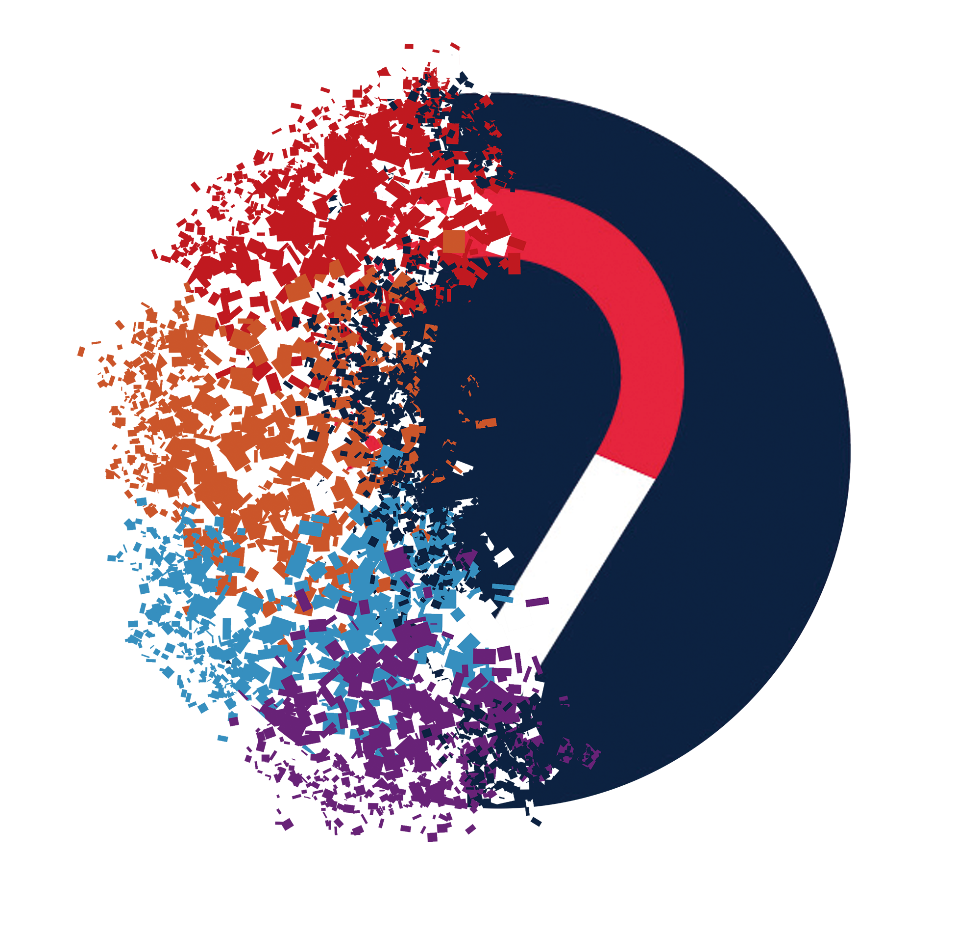 Vantage One Capstone Conference 2018ubcvantageconference.weebly.com | #UBCCapCon1811:00 amConference RegistrationVantage Commons Level 211:30 amOfficial WelcomeVantage Commons Level 212:00 – 1:15 pmOral Presentations 1Orchard Commons Levels 1 and 31:15 – 1:30 pmBreak and snacksOrchard Commons Level 3 hallway1:30 – 2:45 pmOral Presentations 2Orchard Commons Levels 1 and 32:55 – 4:10 pmOral Presentations 3Orchard Commons Levels 1 and 34:10 – 5:00 pmReceptionOrchard Commons Open Kitchen 9:00 – 10:00 amApplied Science project setup
Arts and Science poster setupVantage Commons Level 2
Orchard Commons Levels 3 and 410:00 am – 2:00 pmEngineering projects on display
Arts and Science posters on displayVantage Commons Level 2
Orchard Commons Levels 3 and 410:00 am – 12:00 pmEngineering project adjudicationVantage Commons Level 210:00 – 11:00 amArts and Science poster adjudication AOrchard Commons Levels 3 and 411:00 am – 12:00 pmArts and Science poster adjudication BOrchard Commons Levels 3 and 412:00 pm – 1:00 pmLunchOrchard Commons 10011:00 – 2:00 pmArts and Science poster adjudication COrchard Commons Levels 3 and 42:00 – 2:45 pmVantage One Exit SurveyOrchard Commons classrooms3:00 – 3:45 pmKeynote PanelLife Sciences Centre 10013:45 – 4:30 pmConference Awards CeremonyLife Sciences Centre 1001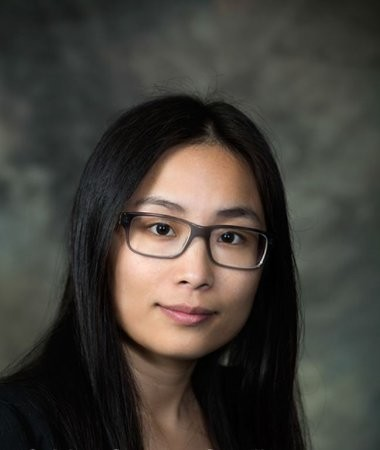 Ella Li, MASc, P. Eng.Ella is currently a Structural Engineer at RJC Engineers, one of North America's leading engineering firms specializing in Structural Design and Building Science. After graduating from Tongji University in China, Ella moved to Canada and completed her master’s degree at UBC in 2012. Since then, Ella has been involved in several major developments in Lower Mainland and is an active member at EGBC and industry associations such as UDI and ULI.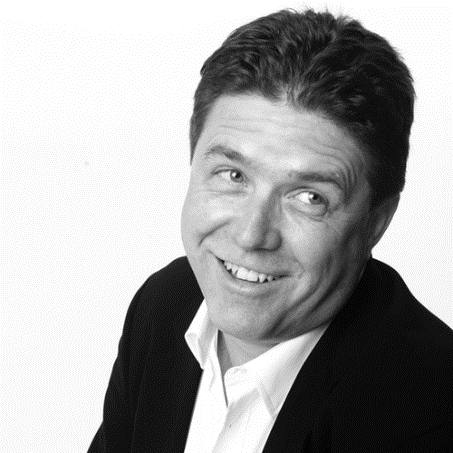 Daryl Hatton, CEO Daryl Hatton is founder and CEO of the innovative social commerce company ConnectionPoint, producer of the award winning global crowdfunding platform FundRazr and the innovative sponsored crowdfunding system Sponsifi. He has founded multiple tech start-ups and helped bring one to a successful NASDAQ IPO in 1999. He actively serves as board member or special advisor to handfuls of other hot companies in Canada. In addition, he is a Director and Crowdfunding Ambassador for the National Crowdfunding Association of Canada. As a social media guy and frequent public speaker, his Twitter tagline reads “#KingOfGastown, entrepreneur, cardiac survivor, foodie, whisky nut, philosopher, mentor, father and friend.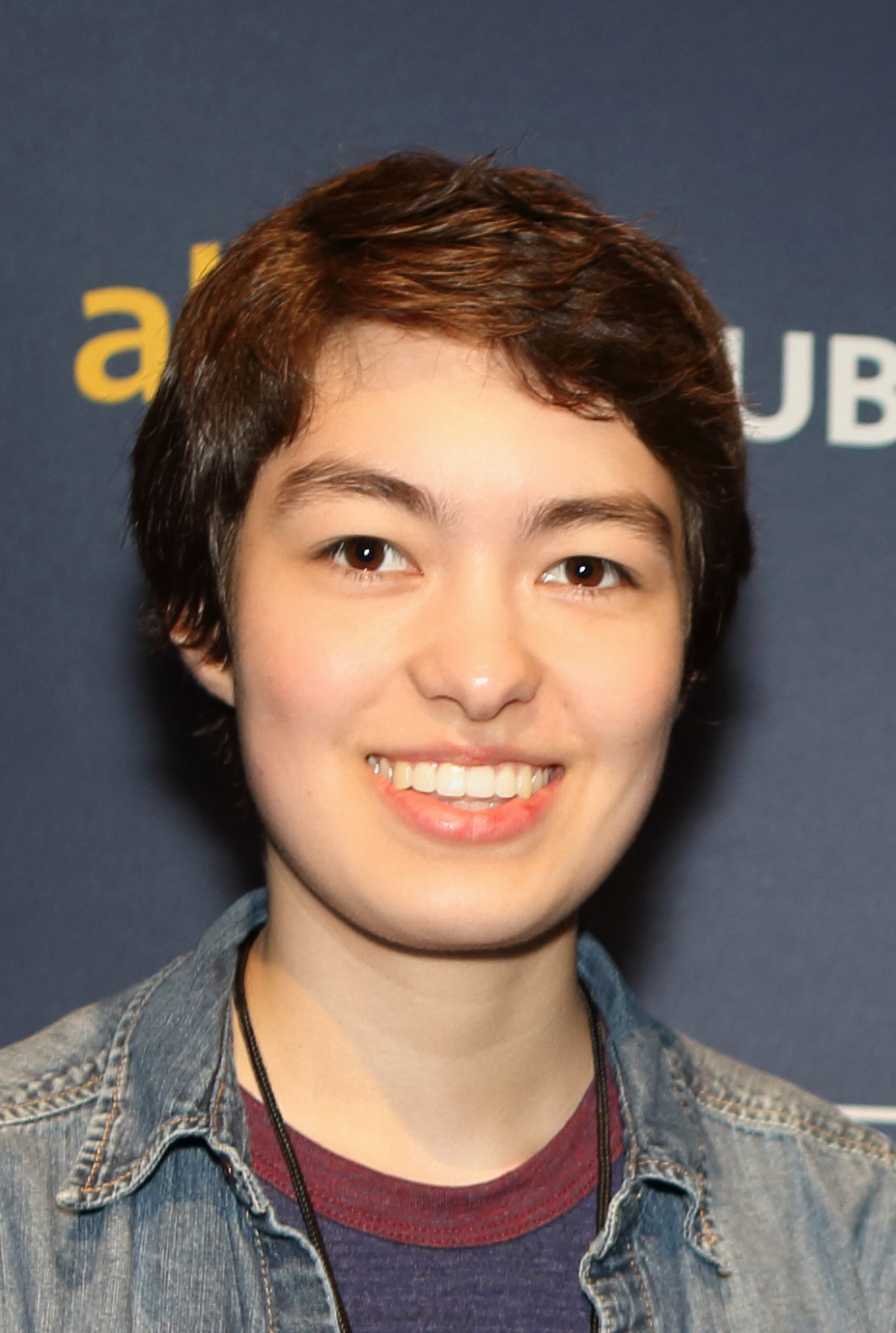 Michelle Kunimoto, Ph.D. Candidate in AstronomyMichelle is a PhD student in Astronomy at UBC. Inspired to study astronomy by Star Trek: The Original Series, her work is all about exoplanets - planets outside of the Solar System - with a focus on those that might be able to support life. Her discovery of four new planet candidates as a UBC undergraduate landed her on the Forbes 30 Under 30 for Science in 2017, and she continues to hunt for exoplanets as part of her research. By the end of her PhD, she hopes to find and characterize hundreds of new planets, as well as estimate the number of Earth-like planets in our galaxy.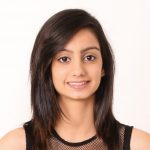 Eisha Sharda, Undergraduate Psychology lab managerEisha Sharda is a 4th year science student majoring in Neurophysiology through Integrated Sciences. She is currently part of the Social Identity Lab as the current lab manager and a previous research assistant and The Cognitive Neuroscience of Thought Lab where she will be completing her honour’s thesis. Her research interests include stereotype threat, gender bias, mental well-being, mind-wandering and brain dynamics. She is particularly interested in the way gender bias shapes the job market, the impact gender bias and stereotype threat have on job satisfaction and workplace organization, and the interactions between external stimuli and brain function.12:00 – 12:15 pmTai Chia (Daisy) Yeh
Goomaral PurevjargalCould students eat healthy on campus and what can we offer to support?12:20 – 12:35 pmHaoting (Carina) Yu
Ya (Gloria) GaoIssues of international students in the use of counselling services12:40 – 12:55 pmYuheng Ao
Kexin YuMotivation leads international students to exercise in Gym1:00 – 1:15 pmYushi Han
Jingyi (Ann) Ni
Ziqi (Liana) LiWhy International Students are Skipping Breakfast in University? The Important of Eating Breakfast.12:00 – 12:15 pmHongyi Hu
Jinglin XuExploring the temperature for the maximum density of water with the change in salt 12:20 – 12:35 pmYining Guo
Xiaoxuan LuThe relationship between salt concentration in water and the Leidenfrost point12:40 – 12:55 pmYunan Xu
Wucheng ZhangThe Impact of Solute Interactions on the Drying Pattern of Mixed Solutions 1:00 – 1:15 pmTianyi WenYiheng SunThe Effects of Salt and it's Alternatives on The Melting Rate of Ice.12:00 – 12:15 pmRuirui Wang
Sungwon  KimThe Comparison of Two Island Volcanoes: Jeju Hallason Volcano and Kilauea Volcano12:20 – 12:35 pmMohamed SamassiHumidity, Temperature and Air Quality 12:40 – 12:55 pmYalin Liu
Xinyu GuA Comparison of Different Weather in Vancouver, Dongying and Shanghai during June 2018, and the Factors that Cause the Differences1:00 – 1:15 pmCheng Zhou
Samuel ChenAddressing the Influence on Building on Different Factors in Earthquake 12:00 – 12:15 pmShiqi FengPossible factors of purchasing luxury goods12:20 – 12:35 pmGenevieve Ke
Phoebe YeInfluence of Ads from YouTube on students’ Purchasing behaviors12:40 – 12:55 pmYuki HosotaniKai AriiFast Fashion or Slow Fashion?: The Influence of Commodity Fetishism on Selection of Fashion 1:00 – 1:15 pmThanjira MolkulYunxin WangSociological Motivation in Fashion Clothing Consumption12:00 – 12:15 pmMaria TeranValeria MoncadaThe influence of Twitter in 2016 US Presidential Elections12:20 – 12:35 pmErin WuYuxin SunMentally Ill? The stories US mainstream media tells about gun violence and mental health.12:40 – 12:55 pmXiaonan XiaYiFan ZhangThe relationship between mental illness and gun violence in American schools 1:00 – 1:15 pmMunkh-Ochir IdertsogtTo what extent does violence portrayed in media and Hollywood movies influence copycat crimes?12:00 – 12:15 pmHuangran TianJiahui LiGender Inequality in Workplaces: A Sociological Perspective12:20 – 12:35 pmXiyuan CaoSurvey on gender inequality experience by UBC VANT 149 students12:40 – 12:55 pmYigit AtlanMacbeth, Gender and Pop Culture1:00 – 1:15 pmYuffie (Chih-Yu) LinGender Inequality through the Lens of News Stories: Donald Trump and Hillary Rodham Clinton12:00 – 12:15 pmMaryo WahbaWestern Media’s Normalization of Violence in the Middle East and the Degradation of Cosmopolitism 12:20 – 12:35 pmHan ChenInvestigating Chinese International Students’ Perceptions Toward the 2008 summer Beijing Olympics12:40 – 12:55 pmAriane ArnaudSocial Media and Middle Eastern Women: Comparison of the Evolution in the Discourse About Women1:00 – 1:15 pmBasheer AminThe Reflection of the Factionalization of Kurdish Politics in Syria on Syrian-Kurdish Media1:30 – 1:45 pmRichard WangGa QingRong ZhangBuilding the bridge between car-sharing market and university students1:50 – 2:05 pmDechang MaHexuan ChaiCar Sharing as an Opportunity of Communication: It Reduces the Acculturative Stress from International Students2:10 – 2:25 pmYudan ChenZhanyi FengMake Bicycle Riding in Winter a Possibility: Innovated Bike Sharing System in UBCO Campus2:30 – 2:45 pmXinyi(Jessica) HaoRuizhi (Aliena) HuangBehind the Secrete of Travelling Behaviours: An Innovation of Car-Sharing in the Smartest City in BC1:30 – 1:45 pmQuinnie YangWalter WangNutrition levels of water in three different areas1:50 – 2:05 pmChenyu (Yvette) WuThe Relationship Between Weight and Size of Clam at Wreck Beach 2:10 – 2:25 pmDing HandongXiyue (Cynthia) FengInfluences of Tinting by Different Drinks on Egg Shells (Compare to Teeth)2:30 – 2:45 pm Feng YuekunHou Ruijie Influence of different pH on brittleness of human hair1:30 – 1:45 pmHuaze XuYi LinInvestigating the relationship between lights frequency and photosynthesis rate1:50 – 2:05 pmYiqi ZhuXiaoyun ZhangCompare the Size Distribution of Clam at Wreck Beach and Jericho Beach2:10 – 2:25 pmYuhui Jiang Qiuchen LuoJericho Beach zooplankton dry biomass during the high and low tides2:30 – 2:45 pmTianyu FengZonglin (Antony) XiThe Oxygen Production of the Trees Planted along the Main Mall at UBC 1:30 – 1:45 pmFan LiYu WuThe Impact of Insomnia on Undergraduates’ Learning Efficiency1:50 – 2:05 pmMingyang XuDoes Cocoa Butter Consumption Influence Stress Levels for New International Students?2:10 – 2:25 pmDoga FindikogluUnderstanding Sleep Deprivation: A Glance at the Situation of First year University Students 2:30 – 2:45 pmTianqi PengEva NgA psychological study on the ways stress impacts sleep quality among international students1:30 – 1:45 pmShijia HuangQingyuan ChenAnxiety and memory: the effects of different levels of anxiety during memory formation1:50 – 2:05 pmPeishan LiThe key to success in university life: Learning to balance health and academic stress2:10 – 2:25 pmShan LuXinwen HuPotential factors leading to depression in students from collectivistic cultures 2:30 – 2:45 pmXinhui XuWenjing Deng
The Sources of VANT148 Students' Negative Stress1:30 – 1:45 pmMin HanThe influence of social media: The power of prejudice and injustice 1:50 – 2:05 pmCongshan QiuBeibei HuangIntentions of permanent residence study of international intellectual class in Canada2:10 – 2:25 pmMauricio Jean Pieer TrujilloNews flash: Information matters…only in the right places 2:30 – 2:45 pmChuang ChenZebin LinHow media and public view First Nations before and after Canadian government apologize1:30 – 1:45 pmTianqi GuQianning GuWhether there will be difference between North and South Chinese young people for TV series in Vantage College1:50 – 2:05 pmYixuan HeRelationship Between Univerrsity-specific Features and International Student Choice2:10 – 2:25 pmMingzhao  LiPelin DogdasWhy Not Seek Help?: Poor Engagement in Writing Supports Held by Universities Among International Students2:30 – 2:45 pmYou XiaoMenghan GaoDoes volunteering really show altruism? A psychological study with Vantage students2:55 – 3:10 pmSomin LeeIsabelle AtienzaThe Barriers International Students Face when Making Local Friends: Connecting Students through Global Buddies3:15 – 3:30 pm Jialei DongMinh LeDuolong ZhangPromoting Environment-Friendly Food Packaging Systems3:35  – 3:50 pmJackson ZhongDoris LiuYouth Retention And Recruitment3:55 – 4:10 pmKosar Mohammadi Pour AnvariCan Umut TasFundraising for homeless women in Canada2:55 – 3:10 pmTheodorus SusantoDezhao FengThe Effect of Fin Number in Hydropower Plant to the Production of Electrical Power3:15 – 3:30 pm Eleanor LiuYuxin (Elsa) ZhangImprovement of Energy Efficiency on UBC Buildings over UBC History3:35 – 3:50 pmShiyu DengKailin XuA Scientific Piece of Art, or Trash - Effect of Heat on Film Colour Performance3:55 – 4:10 pmYidan Yan Jia HuangDistribution of Different Sediments in Vancouver’s Beaches and Rivers 2:55 – 3:10 pmKewei LiYuhang ZengHow Amount of Developers Influenced Size of OSS (Open Source Software) Projects?3:15 – 3:30 pm Yanbai ChenXindong LinRuntime Comparison of Multiple Programming Languages on Different Platforms 3:35  – 3:50 pmSicong ZhouYuqin WanThe difference of degrading level between different kind of disposable boxes in soil 2:55 – 3:10 pmCen LiuThe influence of the Korean wave on beauty perceptions of Chinese international students3:15 – 3:30 pm Houyu LinVarieties in societal attitudes3:35  – 3:50 pmChenyuwen QinHaoyan YanInvestigating roles of mothers in the higher level educational attainment in South Korea and Turkey3:55 – 4:10 pmRinas Melli The Role of the Syrian Official Media in Framing the Syrian Revolution as a Sectarian Ideology Movement, and the Changing of Public Opinions 2:55 – 3:10 pmYutong ZhuXinchang LeiPeople's decision making under time pressure3:15 – 3:30 pm Yi HuangLuyi PanBeyond time planning: A quantitative and qualitative analysis of procrastination from a psychological perspective3:35  – 3:50 pmYing Chun Kelvin Muk Taiquan WangExploring the effectiveness of sexual education for college students3:55 – 4:10 pmSelin Ergun
Investigating the effect of standard time tables on first-year international students’ experiences2:55 – 3:10 pmMingruo  JiVantage college students' food perception towards healthy food practice3:15 – 3:30 pm Zhiming ZhangWhat do UBC’s first year international students do with their trash?3:35 – 3:50 pmYilin ChenWenyan TangThe effects of human-canine relationship3:55 – 4:10 pm Yuxin DengChanges to first year undergraduate Chinese students’ attitudes about relationships after their first year in Canada2:55 – 3:10 pmShreetika SinghThe Power of Public Art3:15 – 3:30 pm Junhui JiangHow do people react to immigration? An analysis of immigration in Vancouver through news media3:35 – 3:50 pmYiqiong FuYuxin Hu Practical strategies on sustaining long-distance dating relationships: A survey based study of university students’ perceptionsPresenter(s)LocationTitle Zhongzhe Cheng11Which things will influence bottle shape changing under atmosphere pressure and how big it isAmber Zhao Rola Yang14Search the plants hydrophobic change after dipped in ethanolYunfei LiXinmeng Liu17Investigating the Cleanup of Britannia Mine’s Acid Mine DrainageHaodan ZhengSitian Yin23Grass Biomass Production of Lawns in UBCChang Wei	Xiaoshan Huang35The type and causation of damaging landslide from 2015 to 2018 in BC Gengyao Liu41First-Year University Students’ Math Performance as a Predictor of Their Math Performance in Second Year Xinyi YuanHaoyue Wang65The Relationship Between Zooplankton Biomass and Water Temperature ArtsPresenter(s)LocationTitle Zhanhao ZengLin Zheng2How Important is Copyright? Comparing Public Awareness of Music Copyright in China and the United States of AmericaEd LiVeronika Wang5Living Abroad: How International Students Balance their Emotions, and the Impact on their Social LivesTergel Naranbaatar8“I never leave home without my lucky bracelet”: Superstitious belief – does luck really matter? Kanbei Yen20 To eat or not to eat? The relationship between nutrition knowledge and diet Kristy LiuStanny Chen26The relationship between social media usage time and university students’ perception of academic reviewSophia LiShuyi Qiu29Does playing video games affect students’ behavior? Michelle Kim32Cultural Differences towards Bullying: How Different Countries Accept Bullying Societally Dingfeng XuTianyun Wang38The contrasting portrayal of money laundering by different news agenciesWencheng LiuWeibin Xiao44How do individual athletes potential perceive boycotts in Olympic Games on their careers? Yuchen Song Haozhou Ye47Personal information security issues: Students’ awareness of personal information privacy following the Cambridge Analytic incident Becky SunSiyi Zhao50Childhood obesity and mother blamingShumeng ShiSihan Wang56Social Media Sina Weibo and Renren, Speech Censorship in ChinaView ChiayapuckMark Wang59Choice of Connection: Survey based study of the investigation of International Students’ motives of moving to CanadaJiale DingJinjia Ye68Aggressive behavior caused by violent video games: What is the most significant factor?Helin Ciftci71How Do Media Campaigns Raise Awareness About Women’s Body Confidence? Presenter(s)LocationLocationTitle Jiahui LiShuhong Cao77The Trends of a Water Drop’s Movement on a High Temperature SurfaceSiwei RanJunze Hao1313Students Waste Investigation for Educational PurposesJidan LiangYuxin Tian1616How Does Salinity of the Ocean Vary Between Locations and Weather Condition in VancouverQiushi YeOwen Tong1919Investigating the Acid Precipitation Effects on the Growth Rate of PlantsJiaxin ZhaoXiaotong Liu3131How does Stream Sinuosity Vary with Stream Type?Siwen PengSeungki Hong5252Relationship between Lightening and Volcanic EruptionZhe WangZhentian Yuan6161What is the relationship between humidity and mold growth rate? Shuhao Liu6464Volcanic hazard due to Pyroclastic projectile in VancouverArtsPresenter(s)LocationLocationTitle Shihe ZhangTianyang Du 11Chinese teenagers attitude towards inheritance of China culture heritage, with a focus in the traditional music areaYing WangZhiyi Li44Examining the degree of international students’ knowledge of and access to mental health support servicesMeiheng LinLuQi Liu2222Analyzing the relationship between expectations and experiences: Voices of university freshmenYuzhen HanXinyi Guo2525Shouldn’t have missed China: How Chinese-made social media platforms have made China the biggest consumer market for K-POPYuxi LiuZhe Su2828Social media and individual cognition  Kary Ontaneda3434Constructing sexuality and purchasing power: Analysis of the impact of the North American culture Blanche Chen3737Unequal pay in Work Place Generated by Women’s Family Responsibility Jianxin HongYaxuan Lu 4040Chinese Students’ Obstacle of Self-Expression in English-speaking ClassesJunyi ZhangZiying Han 4646The Correlation between Conscientiousness and Short-Term Memory Capacity of New University Students in CanadaZexing Hao4949Sports’ Impact on Modern World Politics Hao YangGuannan Shen5555How do people talk about poverty? An analysis of poverty in Vancouver through posts on social mediaThea YangSieun Lee5858“I just want to sleep five more minutes!” – A Study of Sleep and Academic PerformanceYing Zhang6767Sexual abuse against women Svon Ge Yirou LiuWentao Huang7070Different Classifications of Indirect Bullying in Education Systems in Chinese and American newspapers Presenter(s)LocationTitle Luke YangWinston Yang33The Relationship between the Volume of a Balloon and its Fragmentation When Bursting Shengyu JiaSijia Huang 42How the Effectiveness of Different Types of Sunscreen on Blocking UV Light Changes Over Time Yuheng WuHehan Zhang45Similarities among ten most deadly volcanoes in the last one-hundred years Yuejiao XiaoHuilin Pan51Investigating the Safe Zone from the Cliff at the University of British ColumbiaLuhong LuYinliang Zhang 57Features of Earthquakes around Juan de Fuca Plate and Potential Impacts on UBC Buildings Alireza GazorTugce Ozaydin63Measuring Heat Loss of Different Type of RocksYuhao DengJiaqi Wang69Heating up Coquitlam: A geological map about hazards of a hypothetical volcano in Coquitlam Ruoyin LiZhangfeifan Yang72The relationship between pendulum period and string length in the water ArtsPresenter(s)LocationTitle Junyi Cheng 3The influence of sleep deprivation on Vantage studentsXiran CuiYuheng Liu6Personal Characteristics of Students and Class SizeJianwei Kang9Vantage College students’ attitudes and opinions on crimeYuning ZhangSilu Chen12How team sports and individual sports affect international students’ attitudes and social skills Anya PaiboonsirijitSteven Tse15Impacts of Chinese aging population on social pension system Zhihan QiZihan Liu18The contribution of food delivery applications on eliminating gender inequality by reducing hours on houseworkGuantong LinSicheng Li21Research on Vantage College Students’ Awareness of the Environmental Problems in China Yanhua GuoMinge Wang24The difficulties faced by international Chinese students in Western higher education systemsRyan Ren30Does technology influence first year Vantage students?Chuhan Zhang36Factors that cause college students to stay up late Peixuan Tian39The role of social media in shaping political opinion Zixin CaiHua Dong 48The effect of peer pressure on adolescents’ behavior Sana Sheikhi54Examining Female Politician’s Representation in Canadian MediaEvelyn YinYolanda He60Young Adults’ Perspectives on the Concerns of Chinese Elderly Mental HealthYuyun ShenJingting Tang66Analyzing Facebook’s influence on Vantage students’ social circles and connections